CoLONNADE*A FA1RFAX COMPANY\IADE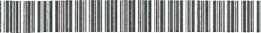 Pojistitel:Korespondenční adresa:Zastoupen:Colonnade Insurance S.A., se sídlem L-2350 Lucemburk, rue Jean Piret 1, Lucemburské velkovévodství, zapsaná v lucemburském Registre de Commerce et des Sociétés, registrační číslo B61605, jednající prostřednictvímColonnade Insurance S.A., organizační složka, se sídlem Na Pankráci 1683/127,140 00 Praha 4, Česká republika, IČ 044 85 297, zapsaná v obchodním rejstříku vedeném Městským soudem v Praze, oddíl A, vložka 77229.Na Pankráci 1683/127, 140 00 Praha 4XXX, upisovatel pojištění majetku, na základě Plné mociaPojistník, pojištěný, oprávněná osobaChládek & Tintěra, a.s.zapsána v obchodním rejstříku vedeném Městským soudem v Praze, oddíl C, vložkaIČO 627 43 881Se sídlem:Zastoupen:Nerudova 1022/16, 412 01 LitoměřiceXXX, na základě zplnomocněníAdresa pro doručování:Nerudova 1022/16, 412 01 Litoměřiceuzavírají prostřednictvímZplnomocněného makléře:Se sídlem:RENOMIA, a. s.zapsána v obchodním rejstříku vedeném Krajským soudem v Brně, oddíl B, vložka 3930,IČ 483 91 301Holandská 8, 639 00 BrnoAdresa pro doručování:Na Florenci 15, Budova Florentinům, vstup C, 110 00 PrahaPojistnou smlouvu č. 1601 0066 21
STAVEBNÍ / MONTÁŽNÍ POJIŠTĚNÍPodpisy vyjadřují smluvní strany souhlas s dále uvedenou pojistnou smlouvou a pojistník potvrzuje, že byl seznámen s přiloženými pojistnými podmínkami a že s nimi souhlasí. Pojistník prohlašuje, že akceptuje návrh této pojistné smlouvy v plném rozsahu; přijeti nabídky s dodatky či odchylkami, byť nepodstatnými, se za akceptaci nepovažuje. Vzhledem k tomu, že bylo pojištění sjednáno na základě informaci poskytnutých pojišťovacím makléřem, pojistník souhlasí, že tyto informace budou stranami považovány za odpovědi na písemné dotazy pojistitele. Pokud se v textu vyskytují pojmy psané kurzivou, potom mají tyto pojmy význam definovaný v přiložených pojistných podmínkách. V případě, že pojistník je podnikatelem, vylučuje se užití ustanovení o smlouvách uzavíraných adhezním způsobem podle příslušných ustanovení zákonných norem.Pojistná smlouvaPojistník:v LtmPodpis:Jméno:Funkce:dne .Pojistitel:V Praze, dne 10. 02. 2021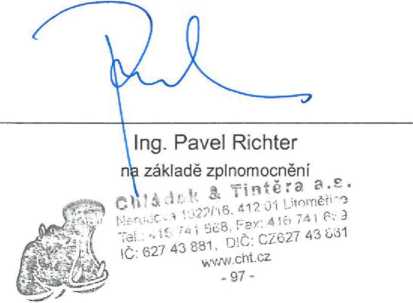 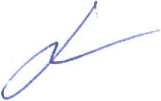 Ing. Míchal Retupisovatel pojištění majetku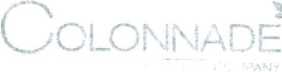 CoLONNADE*A FA1RFAX COMPANYSpecifikace pojištěného dílaPOJISTNÉ PODMÍNKY, POJISTNÁ UDÁLOSTPojištění věcných škod se sjednává v rozsahu „proti všem pojistným nebezpečím“ podlePojistných podmínek pro stavební pojištění CAR 01-01/2018a smluvních ujednání a těchto doložek:Doložka 002: Krytí křížové odpovědnostiDoložka 004: Rozšířené krytí garančního obdobíDoložka 100: Krytí zkušebního provozu strojů a zařízeníDoložka 102: Zvláštní podmínky pro podzemní kabely, potrubí a jiná zařízeníDoložka 103; Výluka ztrát nebo škod na úrodě, lesích nebo kulturáchDoložka 106: Výhrada pro provádění stavebních prací po úsecíchDoložka 107: Výhrada pro ubytovny a stavební skladyDoložka 108: Výhrada pro stavební zařízení, výstroj a strojeDoložka 109: Výhrada pro skladování stavebního materiáluDoložka 110: Zvláštní podmínky pro bezpečnostní opatření v souvislosti se srážkami, povodní a záplavouDoložka 111: Zvláštní podmínky pro vyklizovací náklady po sesuvu půdyDoložka 112: Zvláštní podmínky pro hasicí zařízení a protipožární ochranu na staveništiDoložka 115: Krytí vad projektuDoložka 116: Krytí pojištěných kontrahovaných prací, které byly převzaty nebo uvedeny do provozuDoložka 119: Existující majetek nebo majetek, který náleží, je v držení, péči, úschově nebo pod kontrolou pojištěnéhoDoložka 120: Vibrace, odstranění nebo oslabení nosných prvkůDoložka 121: Zvláštní podmínky týkající se pilotových základů a opěrných zdíDoložka 150: Smluvní ujednání pro případ odcizení pojištěné věciDoložka 151: Definice pojmů „stavební stroje“ a „zařízení staveniště“Doložka 200: Krytí rizika výrobce			Pojistná událost je definována v článku 2.2 podmínek.	Pojištění odpovědnosti se sjednává proti pojistnému nebezpečí, kterým je právními předpisy stanovená povinnost pojištěného k náhradě újmy v rozsahu stanoveném v podmínkách a této pojistné smlouvě.Pojistná smlouva č. 1601 0066 20Colonnade Insurance S.A. organizační složkaKorespondenční adresa: Na Pankráci 1683/127, 140 00 Praha 4tel.: +420 234 108 311, fax: +420 234 108 384e-mail: infQ@colonnade.cz , web: www.colonnade.czstrana 2COLONNADE*A FA1RFAX COMPANYojistná smlouvao_Colonnade Insurance S.A. organizační složkaKorespondenční adresa: Na Pankráci 1683/127,140 00 Praha 4tel.. +420 234 108 311. fax: +420 234 108 384e-mail: info@colonnade.cz , web: www.colonnade.czPojistná smlouva č. 1601 0066 20strana 3COLONNADE*A FAIRFAX COMPANYSPECIFIKACE POJIŠTĚNÝCH VĚCÍ,
POJISTNÝCH ČÁSTEK A LIMITŮ POJISTNÉHO PLNĚNÍPOJIŠTĚNÍ VĚCNÝCH ŠKODPojistná smlouva č. 1601 0066 20Colonnade Insurance S.A. organizační složkaKorespondenční adresa: Na Pankráci 1683/127, 140 00 Praha 4tel +420 234 108 311, fax: +420 234 1 08 384e-mail: info@colonnade.cz . web: www.colonnade.czstrana 4CoLONNADE*A FAIRFAX COMPANYSPECIFIKACE POJIŠTĚNÝCH VĚCÍ,POJISTNÝCH ČÁSTEK A LIMITŮ POJISTNÉHO PLNĚNÍ2, POJIŠTĚNÍ ODPOVĚDNOSTIPojistná smlouvaColonnade Insurance S.A. organizační složkaKorespondenční adresa: Na Pankráci 1683/127,140 00 Praha 4tel.: +420 234 1 08 311, fax. +420 234 108 384e-maii: info@colonnade.cz , web: www.colonnade.czPojistná smlouva č. 1601 0066 20strana 5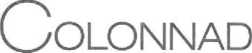 A FAIRFAX COMPANYEDOLOŽKY A SMLUVNÍ UJEDNÁNÍ| Elektronická data (Lloyďs NMA2915)	Bez ohledu na jakákoliv jiná ujednání této pojistné smlouvy se ujednává následující:Výluka elektronických datPojistitel neposkytne pojistné plnění za ztrátu, poškození, zničení, zkreslení, vymazání, porušení nebo změnu elektronických dat, která nastala z jakékoliv příčiny (včetně např. způsobení počítačovým virem) nebo na jakoukoliv ztrátu v důsledku nemožnosti užívat nebo omezení fůnkčnosti elektronických dat. Pojištění se rovněž nevztahuje na jakékoliv náklady či výdaje vyplývající ze shora uvedených skutečností. Pojištění se nevztahuje na uvedené případy bez ohledu na jinou současně nebo v jiném časovém sledu působící skutečnost či příčinu.Elektronickými daty se rozumí skutečnosti, pojmy a informace převedené do formy použitelné pro přenos, sdělování a zpracování elektronickými a elektromechanickými datovými procesy nebo elektronicky ovládaným zařízením, pojem elektronická data zahrnuje rovněž programy, programové vybavení a jiné kódové příkazy pro zpracování a manipulaci s daty nebo pro řízení a manipulaci s elektronicky ovládaným zařízením.Počítačovým virem se rozumí soubor rušivých, škodlivých nebo jiných neoprávněných příkazů či kódů včetně souboru neoprávněných programových či jiných příkazů či kódů, které byly v úmyslu způsobit škodu zavedeny do počítače a které se samy šíři počítačovým systémem či sítí jakéhokoliv druhu. Počítačovým virem jsou např. „trojské koně“ ("Trojan Horses"), „červy“ (worms) nebo „časované či logické bomby“ ("time or logic bombs").Pojistitel však v souladu s ustanoveními pojistné smlouvy a podmínek poskytne pojistné plnění za věcnou škodu na pojištěných věcech, ke které došlo v době trvání pojištění následkem požáru nebo výbuchu, pokud tento požár nebo výbuch vzniknul v důsledku některé ze skutečností uvedených v odstavci A) výše.Pojistná hodnota nosičů elektronických datPokud budou nosiče elektronických dat, na které se vztahuje toto pojištění a na nichž jsou uložena či zpracovávána elektronická data, v důsledku pojištěného nebezpečí fyzicky zničeny či poškozena, pak se za pojistnou hodnotu těchto věcí považuje cena prázdných nosičů a nákladů nutných na reprodukci elektronických dat ze záložních nosičů, z původní nebo předchozí verze. Tyto náklady však nezahrnují náklady na výzkum a vývoj ani žádné náklady na obnovu, shromažďování nebo sestavování těchto elektronických dat. Pokud nosiče elektronických dat nebudou opraveny, vyměněnynebo obnoveny, za pojistnou hodnotu se pak bude považovat cena prázdných nosičů. Toto pojištění se však nevztahuje na jakoukoliv hodnotu, jež mají elektronická data pro pojištěného nebo jinou osobu, a to i v případě, že elektronická data nelze obnovit, znovu shromáždit či sestavit.| Výluka války a terorismu (War and Terrorism Exclusion NMA2918)Bez ohledu na jakákoliv jiná ujednání této pojistné smlouvy se ujednává následující:Pojistitel neposkytne pojistné plnění za újmy, následné újmy, náklady nebo výdaje jakékoli povahy, které byly přímo či nepřímo způsobené nebo vznikly v důsledku kterékoli z níže uvedených události nebo v souvislosti s ní, bez ohledu na jakoukoli jinou současně nebo v jakémkoli jiném časovém sledu působící příčinu či událost, a to nehledě na jakékoli ustanovení opačného smyslu uvedené v této pojistné smlouvě nebo podmínkách:válka, invaze, akce zahraničního nepřítele, nepřátelské či bojové akce (ať je či není vyhlášena válka), občanská válka, vzpoura, revoluce, vzbouření, občanské nepokoje dosahující rozměrů nebo odpovídající lidovému povstání, vojenská nebo uchvácená moc; nebojakýkoli teroristický čin.Pojem „teroristický čin” pro účely tohoto smluvního ujednání znamená jednání spočívající v použití síly či násilí a/nebo hrozbu jejich použití, kterého se dopustila jakákoliv osoba nebo skupina osob, ať již jednají samostatně či jménem jakékoli organizace či vlády nebo ve spojení s nimi, v souvislosti s politickými, náboženskými, ideologickými nebo podobnými cíli, včetně záměru ovlivnit kteroukoli vládu a/nebo vyvolat strach u veřejnosti nebo kterékoli její části.Colonnade Insurance S.A. organizační složka	Pojistná smlouva č. 1601 0066 20Korespondenční adresa: Na Pankráci 1683/127, 140 00 Praha 4tel.: +420 234 108 311, fax: +420 234 1 08 384e-mail: mfo@colpnnade.cz , web: www.colonnade.czstrana 6OoLONNADE*A FAIRFAX COMPANYPojištění se rovněž nevztahuje na újmy, následné újmy, náklady nebo výdaje jakékoli povahy, které byly přímo či nepřímo způsobené, zahrnují nebo vznikly v souvislosti s jakýmkoliv jednáním, které bylo učiněno v souvislosti s kontrolou, prevencí, potlačením nebo v jiné souvislosti se skutečnostmi uvedenými pod body (A) a (B) výše.Pokud pojistitel označí jakoukoliv újmu, následnou újmu, náklady nebo výdaje za událost, na kterou se pojištění z důvodu tohoto smluvního ujednání nevztahuje, důkazní břemeno k prokázání opaku nese pojištěný.Pokud by se kterákoli část tohoto smluvního ujednání stala nebo byla shledána neplatnou nebo nevynutitelnou, zůstane její zbývající část plně platnou a účinnou.| Klauzule o vyloučení přenosných chorob (LMA 5394)Bez ohledu na jakékoliv jiné protichůdné ustanovení s tímto ujednáním, tato pojistná smlouva nekryje jakoukoliv ztrátu, škodu, odpovědnost, nárok, náklad a výdaj jakéhokoli druhu přímo či nepřímo způsobené Přenosnou nemocí, k nimž taková Přenosná nemoc přispěje, které jsou jejím výsledkem, vzniknou v jejím důsledku nebo ve spojitosti s ní, nebo jsou způsobeny strachem z Přenosné nemoci nebo její hrozbou (skutečnou nebo vnímanou), bez ohledu na jinou příčinu nebo událost, která k nim souběžně nebo v jiném sledu přispěje.Přenosná nemoc je zde použita ve významu jakékoli nemoci, která může být přenesena látkou nebo prostředkem z jednoho organismu na druhý, přičemž:tato látka nebo prostředek je zejména, ale ne výlučně, virus, bakterie, parazit nebo jiný organismus nebo jeho variace, bez ohledu na to, jestli je považován za živý, nebo ne, ametoda přenosu, přímá nebo nepřímá, je zejména přenos vzduchem, přenos tělesnými tekutinami, přenos z povrchu nebo předmětu či na povrch nebo předmět, pevný, kapalný nebo plynný, nebo mezi organismy, atato nemoc, látka nebo prostředek mohou způsobit nebo hrozí způsobením újmy na lidském zdraví nebo na příznivých životních podmínkách lidí či mohou způsobit nebo hrozí způsobením poškození, zhoršení, ztráty hodnoty, prodejnosti nebo užívání majetku.S výhradou dodržení dalších podmínek a výluk obsažených v této pojistné smlouvě jsou kryty škody přímo způsobené jakýmkoliv jiným krytým nebezpečím, které má za následek fyzické poškození majetku pojištěného podle této pojistné smlouvy, včetně případných škod s časovým prvkem (pokud jsou pojištěny podle této pojistné smlouvy) jako přímý důsledek fyzického poškození majetku. Škodami s časovým prvkem se zde rozumí přerušení provozu, podmíněné přerušení provozu nebo jakékoli další následné ztráty.Tato doložka se vztahuje na všechna rozšíření krytí, dodatečné krytí, výjimky z jakékoliv výluky nebo vyloučeni a jiné poskytnutí krytí.| Výluka azbestuPojistitel neposkytne oprávněné osobě pojistné plnění za škodnou událost v souvislosti s jakýmkoli nárokem, který vyplývá, je následkem nebo souvisí s přítomností azbestu nebo jakýchkoli materiálů obsahujících azbest v jakékoli formě nebo množství.Výluka radioaktivní kontaminace, chemických, biologických, biochemických a elektromagnetických zbraní (CL370)Tato doložka má přednost před jakýmkoliv ustanovením podmínek nebo pojistné smlouvy, včetně ustanovení, která jsou s ní v rozporu.Pojištění se v žádném případě nevztahuje na újmy, které byly přímo nebo nepřímo způsobeny nebo vznikly v souvislosti s:ionizujícím zářením nebo kontaminací radioaktivitou z jakéhokoli jaderného paliva nebo z jakéhokoli jaderného odpadu nebo ze spalování jaderného paliva;radioaktivními, toxickými, výbušnými nebo jakýmkoli jinými nebezpečnými nebo kontaminujícími vlastnostmi jakéhokoli jaderného zařízení, reaktoru nebo jiného jaderného souboru nebo jeho jaderného komponentu;jakoukoli zbraní nebo přístrojem využívajícím atomovou nebo jadernou reakci na bázi štěpení a/nebo syntézy nebo radioaktivní síly nebo hmoty;radioaktivními, toxickými, výbušnými nebo jinými nebezpečnými nebo kontaminujícími vlastnostmi jakékoli radioaktivní látky; ustanovení tohoto odstavce (4) se však nevztahuje na radioaktivní izotopy kromě jaderného paliva, pokud jsou tyto vyráběny, přepravovány, skladovány nebo používány pro komerční, zemědělské, lékařské, vědecké nebo jiné podobné mírové účely;jakýmikoli chemickými, biologickými, biochemickými nebo elektromagnetickými zbraněmi.Průsaky, znečištění a kontaminace (NMA 1685)	Touto doložkou se při zachování ostatních podmínek pojistné smlouvy a dodatečně k výlukám uvedených v podmínkách ujednává, že se toto pojištění nevztahuje na:povinnost k náhradě jakékoli újmy na zdraví, věcné škody na věcech nebo ztráty možnosti je užívat nebo jakékoli jiné újmy, která přímo nebo nepřímo vyplývá z průsaku, znečištění nebo kontaminace; tato výluka se všakColonnade Insurance S.A. organizační složkaKorespondenční adresa: Na Pankráci 1683/127, 140 00 Praha 4tel : +420 234 108 311, fax: +420 234 108 384e-mail: info@colonnade.cz , web: www.colonnade.czPojistná smlouva č. 1601 0066 20strana 7OOLONNADE*A FAIKFAX COMPANYneuplatní, pokud byl průsak, znečištění nebo kontaminace způsoben náhlou, neúmyslnou a neočekávanou událostí během trvání tohoto pojištění;náklady na odstranění, zneškodnění nebo sanaci prosakujících, znečišťujících nebo kontaminujících látek; tato výluka se však neuplatní, pokud byl průsak, znečištění nebo kontaminace způsoben náhlou, neúmyslnou a neočekávanou událostí během trvání tohoto pojištění; apokuty, penále a nekompenzační náhrady plnící represivní nebo exemplární funkci.Tato doložka však nerozšiřuje pojištění podle této pojistné smlouvy tak, aby zahrnovalo širší povinnost k náhradě újmy, než na kterou by se vztahovalo, pokud by tato doložka nebyla připojena.Doložka o hospodářských a obchodních sankcích	Tato doložka má v tomto pojištění přednost před všemi ostatními ustanoveními podmínek a pojistné smlouvy a jejích příloh.Pojistitel neposkytne pojištění a neponese povinnost plnění jakéhokoliv nároku, ani neposkytne žádné pojistné plnění podle této smlouvy v rozsahu, v jakém by poskytnutí takového pojištění, plnění takového nároku nebo poskytnutí takového pojistného plnění vystavilo pojistitele riziku jakékoliv sankce, zákazu či omezení podle rezolucí Organizace spojených národů nebo riziku obchodních či hospodářských sankcí, zákonů či předpisů Evropské unie nebo Spojených států amerických.Registr smluvPokud tato pojistná smlouva podléhá povinnosti uveřejnění v registru smluv (dále jen „registr“) ve smyslu zákona č. 340/2015 Sb., zavazuje se pojistník k jejímu uveřejnění v rozsahu, způsobem a ve lhůtách stanovených citovaným zákonem. Při vyplnění formuláře pro uveřejnění smlouvy v registru je pojistník povinen vyplnit údaje o pojistiteli (jako smluvní straně) a do pole „Datová schránka“ uvést: 33qanji, Smluvní strany se dohodly, že ode dne nabytí účinnosti smlouvy jejím zveřejněním v registru se účinky pojištění, včetně práv a povinností z něj vyplývajících, vztahují i na období od data uvedeného jako počátek pojištění (resp. od data uvedeného jako počátek změn provedených dodatkem, jde-li o účinky dodatku) do budoucna.| Likvidace pojistných událostíV případě, že se toto pojištění týká "velkých pojistných rizik" ve smyslu § 131 zákona č. 277/2009 Sb. o pojišťovnictví, ujednává se, že se na pojistnou smlouvu nebude aplikovat ustanovení §2798 zákona č. 89/2012 občanský zákoník (dále jen "NOZ") a příslušná práva a povinností pojistitele, pojistníka a pojištěného/ých se budou řídit pouze ustanoveními pojistné smlouvy a podmínek.Náklady na odstranění trosek, demolici, čištění apod.		Pojištění věcných škod na pojištěných věcech kromě zásob a věcí na základě nájemní nebo leasingové smlouvy, je podle tohoto smluvního ujednání rozšířeno o náklady a výdaje, které pojištěný se souhlasem pojistitele vynaložil při:odstraňování trosek a zbytků;demontáži nebo demolici;podpírání nebo stavění podpěr;čištění drenáží nebo odpadů,části nebo částí pojištěných věcí, které byly poškozeny nebo zničeny v důsledku pojistné události. Plnění pojistitele nepřekročí pro tento účel sjednanou pojistnou částku nebo limit pojistného plnění uvedený v pojistné smlouvě. Limitem plnění je částka uvedená ve Specifikaci. Pokud pojistná smlouva neobsahuje pro tento účel uvedenou pojistnou částku nebo limit pojistného plnění, rozšíření pojištění podle tohoto smluvního ujednání se neuplatní.| Zachraňovací nákladyPojistitel uhradí pojištěnému zachraňovací náklady, které pojištěný prokazatelně účelně a přiměřeně okolnostem vynaložil v příčinné souvislosti s pojistnou událostí. Zachraňovacími náklady nejsou náklady na zásah hasičů nebo jiných osob, které jsou povinny zasáhnout ve veřejném zájmu, ani náklady na dekontaminaci půdy nebo vody. Pokud není ujednáno jinak v pojistné smlouvě, pojistitel poskytne plnění v souvislosti se zachraňovacími náklady podle § 2819 odst. 1 občanského zákoníku pouze do výše (1)5% pojistné částky podle pojistné smlouvy; nebo (2) 50 000,- Kč podle toho, co je nižší. Zachraňovací náklady vynaložené na záchranu života nebo zdraví osob jsou omezeny částkou 30 % sjednané pojistné částky.Výluka specifického majetkuToto pojištění se bez ohledu na jiná ustanovení pojistné smlouvy nevztahuje na věci, které se nacházejí v prostorách hlubinných dolů nebo jaderných elektráren nebo mimo pevninu, a dále na věci, které souvisejí s vesmírnými dopravními prostředky, satelity, vypouštěcími zařízeními, vypouštěcími vozidly, ani na významné součásti takových věcí.Pojistná smlouva č. 1601 0066 20Colonnade Insurance S.A. organizační složkaKorespondenční adresa: Na Pankráci 1683/127, 140 00 Praha 4tel.: +420 234 1 08 311, fax: +420 234 108 384e-mail: info@colonnade.cz, web: www.colonnade.czstrana 8■CoLONNADE*A FAIRFAX COMPANY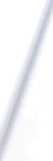 72 hodin	Jakákoliv škodná událost vyplývající ze zemětřesení, sopečného výbuchu, povodně, bouře, vichřice, hurikánu, tajfunu, tornáda nebo cyklonu je považována za jednu škodnou událost pokud:v průběhu 72 hodin v době trvání pojištění dojde k více než jednomu otřesu v důsledku zemětřesení nebo více projevům vulkanické činnosti;v průběhu 72 hodin v době trvání pojištění dojde k více než jedné bouři, vichřici, hurikánu, tajfunu, tornádu nebo cyklonu; nebodojde k povodni v období, kdy dochází k nepřetržitému zvedání nebo vytékání vody z vodního toku nebo poklesu břehů takového vodního toku;dojde k zaplavení území následkem přílivové vlny nebo sledu přílivových vln, které vznikly v důsledku jakéhokoliv shodného podnětu.Výše uvedené otřesy v důsledku zemětřesení, projevy vulkanické činnosti, bouře, vichřice, hurikány, tajfuny, tornáda, cyklony a povodně budou pro účely této pojistné smlouvy a z hlediska rozsahu povinnosti pojistitele poskytnou pojistné plnění považovány za jednu pojistnou událost.Pojistitel však nebude povinen poskytnout pojistné plněni za jakoukoliv škodu vyplývající ze zemětřesení, sopečného výbuchu, povodně, bouře, vichřice, hurikánu, tajfunu, tornáda nebo cyklonu, pokud ktéto události došlo před počátkem nebo po skončení pojistné doby.Řešení stížnostíVynakládáme veškeré úsilí k tomu, abyste obdrželi služby nejvyšší kvality. Pokud však přesto nebudete s těmito službami spokojeni, kontaktujte prosím:Vašeho pojišťovacího zprostředkovatele, jehož prostřednictvím byla pojistná smlouva uzavřena; neboColonnade S.A., organizační složka, generální ředitel, Na Pankráci 1683/127, 140 00 Praha 4, Tel.: +420 234 108311, Fax: +420 234 384.Abychom mohli Vaši stížnost rychle řešit, uvádějte vždy prosím číslo pojistné smlouvy nebo pojistné události a jméno pojistníka či pojištěného.Vynasnažíme se vyřešit Váš problém, pokud Vám však nebudeme schopní vyhovět, máte právo se obrátit na Českou národní banku, na adrese Česká národní banka sekce regulace a dohledu nad pojišťovnami, Na Příkopě 28, 115 03 Praha 1.Pojistná smlouvaDoložka 002: Krytí křížové odpovědnosti	ITouto doložkou se při zachování ostatních podmínek pojistné smlouvy ujednává, že se pojištění odpovědnosti podle článku 4 podmínek vztahuje na všechny pojištěné osoby uvedené v pojistné smlouvě tak, jako by každá tato osoba uzavřela samostatnou pojistnou smlouvu. Pojištěni podle této doložky se však nevztahuje na:věcné škody na pojištěných věcech, na které se vztahuje nebo by se mohlo vztahovat pojištění podle článku 3 podmínek, a to i v případě, kdy za takovou škodu není poskytnuto pojistné plnění z důvodu aplikace spoluúčasti nebo limitu pojistného plnění;újmy na zdraví zaměstnanců, které jsou nebo by mohly být předmětem zákonného nebo povinného pojištění zaměstnavatele.Celkové pojistné plnění pojistitele poskytnuté všem pojištěným osobám podle této doložky je však pro každou škodnou událost nebo několik škodných událostí z téže příčiny omezeno limitem pojistného plnění, který je stanoven v pojistné smlouvě.Pojištění podle této doložky se vztahuje na všechny smluvní dodavatele, pokud jsou jejich dodávky zahrnuty do celkové pojistné částky kontrahovaných prací.Doložka 004: Rozšířené krytí garančního období	Tímto se ujednává, že v případě sjednání této doložky se pojistné krytí vztahuje na níže uvedené garanční období, přičemž jsou kryty ztráty nebo škody na kontrahovaném díle, které-jsou způsobeny pojištěným(i) dodavatelem(li) při provádění garančních prací, ke kterým se zavázal(i) ve smlouvě,- vzniknou během garančního období, pokud byly způsobeny v místě stavby nebo montáže během stavby nebo montáže před tím, než byl vystaven protokol o převzetí zničené či poškozené sekce.Garanční období: 24 měsíců[ Doložka 100: Krytí zkušebního provozu strojů a zařízeníTímto se ujednává, že v případě sjednání této doložky platí pro toto pojistné krytí následující:Colonnade Insurance S.A. organizační složkaKorespondenční adresa: Na Pankráci 1683/127,140 00 Praha 4tel- +420 234 108 311, fax: +420 234 108 384e-mail: info@colonnade.cz , web: www colonnade.czPojistná smlouva č. 1601 0066 20strana 9CoLONNADE*A FAIRFAX COMPANYPojistná doba se rozšiřuje i na zkušební provoz a na zkušební zatížení, ne však déle než na dobu 4 týdnů od začátku zkušebního provozu nebo zkušebního zatížení.Jestliže jsou však zkoušeny a/nebo uvedeny do provozu nebo převzaty pouze části zařízení nebo jeden či několik strojů, pak zaniká krytí pro tuto část zařízení nebo pro tento stroj (tyto stroje) a pro jakoukoliv z toho plynoucí odpovědnost, zatímco ostatní části, kterých se toto netýká, jsou kryty i nadále.Dále se ujednává, že pro stroje a zařízení ve zkušebním provozu neplatí výluky uvedené v bodě 3.2 1 písm. b) a c) pojistných podmínek a platí následující výluka:„ztráty nebo škody vzniklé v důsledku chybného projektu, vadného materiálu, lití nebo provedení, pokud se nejedná o chyby montáže."V případě použitých věcí konči krytí v okamžiku zahájení zkušebního provozu.Doložka 102: Zvláštní podmínky pro podzemní kabely, potrubí a jiná zařízení	Tímto se ujednává, že v případě sjednání této doložky pojistitel poskytne pojištěnému plnění za škody na stávajících podzemních kabelech a/nebo potrubích nebo jiných podzemních zařízeních pouze tehdy, pokud se pojistník před započetím prací informoval na příslušných úřadech o přesné poloze těchto kabelů, potrubí a podzemních zařízení a učinil veškerá opatření k zábraně škod na nich.Plnění za ztráty nebo škody na těchto podzemních zařízeních, která se nacházejí přesně na místech uvedených v podzemních mapách (nákresech uložení podzemních zařízení), je hrazeno po uplatnění spoluúčasti 20% ze škody nebo spoluúčasti uvedené níže pod písm. a), podle toho, která z těchto částek je vyšší.Plnění za ztráty nebo škody na podzemních zařízeních, která jsou v podzemních mapách nesprávně vyznačena, je hrazeno po uplatnění spoluúčasti uvedené níže pod bodem b).Povinnost k náhradě škody se v každém případě omezuje pouze na opravu těchto kabelů, potrubí nebo jiných podzemních zařízení a vylučuje jakoukoliv náhradu následných škod a penále.Spoluúčasti:	a) 20% ze škody, minimálně 50 000,- Kč pro jednu a každou pojistnou událostb) 50 000,-Kč pro jednu a každou pojistnou událostPojistná smlouva| Doložka 103: Výluka ztrát nebo škod na úrodě, lesích nebo kulturách	Tímto se ujednává, že v případě sjednání této doložky pojistitel neposkytne pojištěnému plnění za ztráty, škody nebo povinnost k náhradě škody, které vznikly během provádění kontrahovaných prací přímo nebo nepřímo na polích, lesích a/nebo kulturách.| Doložka 106: Výhrada pro provádění stavebních prací po úsecíchTímto se ujednává, že v případě sjednání této doložky pojistitel poskytne pojištěnému plnění za ztráty, škody nebo povinnost k náhradě škody vzniklé přímo nebo nepřímo na náspech, zářezech, příkopech a kanálech pouze tehdy, když jsou tyto náspy, zářezy, příkopy nebo kanály budovány po úsecích, které celkově nepřekročí níže uvedenou délku, a to bez ohledu na stupeň dokončenosti pojištěných prací. Plnění za každou škodní událost je omezeno náklady na opravu těchto stavebních úseků.Maximální délka úseku pro komunikaci: 3 000 metrů| Doložka 107: Výhrada pro ubytovny a stavební skladyTímto se ujednává, že v případě sjednání této doložky pojistitel poskytne pojištěnému plnění za ztráty, škody nebo újmy způsobené na ubytovnách a stavebních skladech požárem, záplavou či povodní pouze tehdy, když tyto ubytovny a stavební sklady jsou zřízeny nad hranicí nejvyšší vodní hladiny naměřené v oblasti staveniště za posledních 20 let a pokud jsou jednotlivé skladové jednotky od sebe bucf vzdáleny minimálně 50 m anebo odděleny protipožárními zdmi.| Doložka 108: Výhrada pro stavební zařízení, výstroj a stroje	Tímto se ujednává, že v případě sjednání této doložky pojistitel poskytne pojištěnému plnění za ztráty, škody nebo újmy vzniklé přímo nebo nepřímo v důsledku povodně nebo záplavy na stavebním zařízení, výstroji a strojích pouze tehdy, jestliže stavební zařízení, výstroj a stroje byly po skončení práce nebo při přerušení prací uloženy na takovém místě, které nebylo ohroženo 20-letou povodní.|Položka 109: Výhrada pro skladování stavebního materiáluTímto se ujednává, že v případě sjednání této doložky pojistitel poskytne pojištěnému plnění za ztráty, škody nebo újmy vzniklé přímo nebo nepřímo v důsledku záplavy nebo povodně na stavebním materiálu pouze tehdy,Colonnade Insurance S.A. organizační složka	Pojistná smlouva č. 1601 0066 20Korespondenční adresa: Na Pankráci 1683/127,140 00 Praha 4tel.: +420 234 108 311, fax: +420 234 1 08 384e-mail: info@colonnade.cz , web: www.colonnade.cz	strana 10CoLONNADEA FAIRFAX COMPANYjestliže tento stavební materiál nepřekračuje množství potřebné na tři dny a jestliže stavební materiál překračující toto množství je uskladněn na takových místech, která nebyla ohrožena 10-letou povodní.rojistná smlouva| Doložka 110: Zvláštní podmínky pro bezpečnostní opatření v souvislosti se srážkami, povodní a záplavou	|Tímto se ujednává, že v případě sjednání této doložky pojistitel poskytne pojištěnému plnění za ztráty, škody nebo újmy způsobené přímo nebo nepřímo srážkami, povodní nebo záplavou, jestliže byla v projektu a při jeho realizaci provedena dostatečná bezpečnostní opatření.Pod dostatečnými bezpečnostními opatřeními se rozumí, že byly pro pojištěné místo vzaty v úvahu hodnoty srážek, povodní a záplav s periodou opakování 20 let, které vyplývají ze statistik příslušných meteorologických agentur.Náhrada se neposkytuje za ztráty, škody nebo újmy vzniklé tak, že pojistník neodstraní neprodleně překážky (např. písek, stromy) bránící volnému průtoku vody v řečišti vodního toku, bez ohledu na to, zda jím momentálně voda protéká či nikoliv.[Doložka 111: Zvláštní podmínky pro vyklizovací náklady po sesuvu půdy	|Tímto se ujednává, že v případě sjednání této doložky pojistitel neposkytne pojištěnému plnění za:»náklady vynaložené na odstranění sutin po sesuvu půdy, pokud tyto překročí náklady na vytěžení původního materiálu v úseku postiženém sesuvem,náklady vynaložené na obnovení erodovaných svahů nebo jiných planýrovaných ploch, jestliže pojistník neučinil potřebná opatření neboje neučinil včas.| Doložka 112: Zvláštní podmínky pro hasicí zařízení a protipožární ochranu na staveništiTímto se ujednává, že v případě sjednání této doložky pojistitel poskytne pojištěnému plnění za ztráty, škody nebo újmy způsobené přímo či nepřímo požárem a/nebo explozí pouze tehdy, když jsou splněny tyto podmínky:Podle aktuálního stavu stavby jsou vždy k dispozici hasicí vybavení a hasicí prostředky, a to v dostatečném množství a okamžitě funkční.Funkčnost hasicích přístrojů a hadic je pravidelně kontrolována, a to v souladu s příslušnými předpisy platnými v České republice.V souladu s příslušnými předpisy platnými v České republice jsou co nejrychleji po odstranění pažení zřízeny projektem předepsané požární úseky.Šachty pro výtah a údržbu a jiné otvory jsou co nejdříve provizorně uzavřeny, nejpozději do začátku vybavování interiéru.Odpadový materiál se pravidelně odstraňuje. Z podlaží, v nichž probíhají dokončovací práce, musí být hořlavý odpad odstraňován denně při skončení prací.Práce se zvýšeným rizikem požáru (“horké práce”), jako je např. broušení, řezání, svařování, práce s pájecí lampou, práce s horkým asfaltem a jiné práce spojené s uvolňováním tepla provádějí všichni dodavatelé na základě příslušného povolení. Při provádění takových prací je přítomna vždy aspoň jedna osoba vybavená hasicím přístrojem a vyškolená pro hasební zásah.Místo, kde byly vykonávány "horké práce“, je po ukončení těchto prací kontrolováno podle příslušných předpisů platných v České republice.Skladovaný materiál určený pro stavební nebo montážní práce má být rozdělen do skladových jednotek, které nepřekročí níže uvedenou hodnotu na jednu skladovou jednotku. Jednotlivé skladové jednotky mají být od sebe navzájem vzdáleny minimálně 50 m nebo odděleny protipožárními stěnami.Veškerý hořlavý materiál, především hořlavé kapaliny a plyny, musí být skladován v předepsané vzdálenosti od místa stavby nebo montáže a od místa provádění "horkých prací".Je ustanovena osoba pověřená dodržováním bezpečnosti na staveništi. Je-li to možné, je zajištěno ohlášení požáru na nejbližší hasičský záchranný sbor.Jsou vypracovány a pravidelně aktualizovány plány požární ochrany staveniště. Osoby činné na staveništi jsou cvičeny pro hasební zásah v souladu s příslušnými předpisy platnými v České republice.Nejbližší hasičský záchranný sbor má k dispozici plán staveniště a má na něj zabezpečen přístup. Na staveništi je zřízen vjezd pro požární vozidla a příjezdové zásahové cesty.Staveniště je oploceno a přístup na něj je kontrolován.Hodnota jedné skladové jednotky: 1 000 000,-KčPojistná smlouva č. 1601 0066 20strana 11Colonnade Insurance S.A. organizační složkaKorespondenční adresa: Na Pankráci 1683/127, 140 00 Praha 4tel.. +420 234 108 311, fax: +420 234 108 384e-maii: info@colonnade.cz , web: www.colonnade.czCoLONNADE*A FAIRFAX COMPANYDoložka 115: Krytí vad projektu	Výluka z pojištění upravená v bodě 3.2 1 b) pojistných podmínek se v případě sjednání této doložky neuplatní. Výluka z pojištění pod bodem c) je nahrazena následujícím zněním:,,c) náklady na náhradu, opravu nebo odstranění ztrát nebo škod, jež utrpěly věci v důsledku vadného materiálu a/nebo chybné práce a/nebo vadného projektu. Tato výluka se však omezuje na bezprostředně postižené věci a nevztahuje se na ztráty nebo škody na správně provedených částech v důsledku události, jejíž příčinou byla vada materiálu a/nebo práce a/nebo vadný projekt.“| Doložka 116: Krytí pojištěných kontrahovaných prací, které byly převzaty nebo uvedeny do provozu	Tímto se ujednává, že v případě sjednání této doložky se pojištění rozšiřuje naztráty nebo škody na těch částech pojištěného kontrahovaného díla, které byly převzaty nebo uvedeny do provozu, pokud k nim došlo během stavby na věcech pojištěných v bodě 3. pojistných podmínek a v rámci pojistné doby.Krytí dle této doložky se poskytuje na dobu max. 6 měsíců od data předání nebo uvedení do provozu.| Doložka 119: Existující majetek nebo majetek, který náleží, je v držení, péči, úschově nebo pod kontrolou pojištěného Tímto se ujednává, že v případě sjednání této doložky se rozšiřuje pojištění dle bodu 3. pojistných podmínek na škody na existujícím majetku nebo na majetku, který patří, je v péči, opatrování nebo pod kontrolou pojištěného, a které byly způsobeny nebo vznikly při stavbě nebo montáži věci pojištěných dle bodu 3. pojistných podmínek. Pojištěný majetek: existující majetek přímo související s pojištěným projektemPojistitel nahradí pojištěnému ztráty nebo škody na pojištěném majetku pouze tehdy, jestliže je tento majetek před zahájením stavebních prací v dobrém stavu a pokud byla učiněna nutná bezpečnostní opatření.Pokud se týká škod způsobených vibracemi nebo oslabením či odstraněním nosných prvků, pojistitel poskytne plnění pojištěnému pouze za takové ztráty nebo škody, ke kterým dojde v důsledku úplného nebo částečného zřícení pojištěného majetku, nikoliv však za povrchové škody, které neovlivňují negativně stabilitu pojištěného majetku ani neohrožují jeho uživatele.Pojistitel neposkytne plnění zaztráty nebo škody, jež lze vzhledem k povaze stavebních prací nebo způsobu jejich provedení předpokládat,náklady na zabránění nebo zmírnění škod, jež se ukázaly během pojistné doby jako nutné.| Doložka 120: Vibrace, odstranění nebo oslabení nosných prvkůV případě sjednání této doložky se pojištění rozšiřuje dle bodu 4.3. pojistných podmínek na povinnost k náhradě škody v důsledku ztrát nebo škod způsobených vibrací nebo odstraněním či oslabením nosných prvků.Předpokladem takového rozšíření pojištění je, žev případě povinnosti k náhradě za ztráty nebo škody na majetku, pozemcích nebo budovách pojistitel poskytne pojištěnému plnění pouze tehdy, když tyto škody vedou k úplnému nebo částečnému zřícení;v případě povinnosti k náhradě za škody nebo ztráty na majetku, pozemcích nebo budovách pojistitel poskytne pojištěnému plnění pouze tehdy, jestliže tyto před zahájením stavebních prací byly v dobrém stavu a byla provedena nutná bezpečnostní opatření;na požádání pojistník vypracuje před zahájením stavebních prací na vlastní náklady zprávu o stavu ohroženého majetku, pozemků a budov.Pojistitel neposkytne pojištěnému plnění, pokud jde o povinnost k náhradě zaztráty nebo škody, jež lze vzhledem k povaze stavebních prací a jejich provedení předpokládat,povrchová poškození, která neovlivňují negativně stabilitu pojištěného majetku, pozemků nebo budov ani neohrožují jejich uživatele,náklady na zabránění nebo zmírnění škod, jež se ukázaly během pojistné doby jako nutné.Limit plnění: 10 000 000 Kč pro jednu a každou pojistnou událostCelkový limit plnění: 50 000 000 Kč.Doložka 121: Zvláštní podmínky týkající se pilotových základů a opěrných zdí	Tímto se ujednává, že v případě sjednání této doložky pojistitel neposkytne plnění, pokud jde o náklady vynaložené na:výměnu nebo opravu pilotů nebo opěrných zdíPojistná smlouva č. 1601 0066 20strana 12Colonnade Insurance S.A. organizační složkaKorespondenční adresa: Na Pankráci 1683/127, 140 00 Praha 4tel.: +420 234 108 311, fax: +420 234 108 384e-mail: mfo@colonnade.cz , web: www.colonnade.cz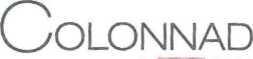 A FAIRFAX C0MPANY&Ekteré byly během stavby špatně umístěny, vyrovnány nebo založeny,které byly během beranění nebo vytahování ztraceny nebo poškozeny,které byly zablokovány uvíznutím nebo poškozením pilotovacím vybavením nebo pouzdra,opravu nesouvislých nebo rozpojených štětovnic,opravu jakéhokoliv unikání nebo infiltrace jakéhokoliv druhu materiálu,výplň prázdných míst nebo výměnu uniknutého bentonitu,jako důsledek porušení jakýchkoliv pilot nebo části základů, které prošly zatěžovací zkouškou, nebo jinak nedosahují svou navrhovanou únosnost,navrácení profilů a rozměrů do původního stavu.Tato doložka by neměla být použita na ztráty nebo škody způsobené přírodním živlem. Prokazování, že tato ztráta nebo škoda je kryta, závisí na pojištěném.Tímto se ujednává, že v případě sjednání této doložky pojistitel poskytne pojistné plnění za veškeré škody anebo ztráty způsobené krádeží vloupáním nebo loupeži', pokud jsou splněna následující opatření:Dojde-li k:Odcizení pojištěných věcí uložených v uzamčené budově nebo místnosti (dále jen uzamčený prostor) krádeži vloupáním, poskytne pojistitel pojistné plnění:max. do výše 100 000,-Kč za všechny pojištěné věci, je-li uzamčený prostor chráněn v rozsahu základního zabezpečení, tj. stavebním zadlabacím zámkem s profilovou cylindrickou vložkou a bezpečnostním kováním chránícím cylindrickou vložku proti rozlomení, odvrtání a překonání systémem vystavení stavítek a nebo visacím zámkem s třmenem o průměru minimálně 10 mm s povrchovým provedením Hardened (povrchově kalený) osazeném na petlici o minimální tlouštce 5 mm připevněné nerozebiratelným spojem;do výše 500 000,- Kč za všechny pojištěné věci, je-li uzamčený prostor chráněn v rozsahu speciálního zabezpečení tj. stavebním zadlabacím zámkem s profilovou cylindrickou vložkou a bezpečnostním kováním chránícím cylindrickou vložku proti rozlomení, odvrtání a překonání systémem vystavení stavítek a nebo visacím zámkem s třmenem o průměru minimálně 10 mm s povrchovým provedením hardened (povrchově kalený) osazeném na petlici o minimální tlouštce 5 mm připevněné nerozebiratelným spojem a vrchním přídavným zámkem s cylindrickou vložkou chráněnou proti odvrtání a překonání systému vystavení stavítek. Za ekvivalentní lze považovat, je-li dveřní křídlo vybaveno uzamykacím systémem umožňujícím závorování dveří ve více bodech (minimálně ve 3 bodech) za podmínky, že uzamykací systém je chráněn proti rozlomení, odvrtání a překonání systémem vystavení stavítek. Okna umístěná svým spodním okrajem do výše 2 m nad úrovní okolního terénu musí být zabezpečena mříží nebo roletou certifikovanou minimálně v I. bezpečnostní třídě dle normy pr ENV 1627 resp. pr ENV 1630;do výše 3 500 000,- Kč za všechny pojištěné věci, jsou-li umístěny v uzamčeném prostoru chráněném speciálním zabezpečením v rozsahu písmene b) a funkčním elektronickým zabezpečovacím systémem (s prostorovou nebo plášťovou ochranou) s vnější akustickou a světelnou signalizací;do 10 000 000,- Kč za všechny pojištěné věci jsou-li umístěny v uzamčeném prostoru chráněném v rozsahu písmene c) a se zabezpečovacím systémem s plášťovou i prostorovou ochranou a s napojením na pult centralizované ochrany nebo s trvalým střežením ostrahou ozbrojenou střelnou zbraní;nad 10 000 000,- Kč, jsou-li pojištěné věci zabezpečeny podle podmínek individuálně stanovených pojistitelem.Odcizení pojištěných věcí uložených mimo uzamčený prostor na volném prostranství krádeží vloupáním poskytne pojistitel pojistné plnění do výše:50 000,- Kč, je-li prostranství opatřeno funkčním oplocením celého pozemku s minimální výší 190 cm a uzamykatelnými vraty;500 000,- Kč, je-li prostranství opatřeno způsobem uvedeným v písm. a) a v mimopracovní době střeženo fyzickou ostrahou nebo je-li opatřeno funkčním elektronickým zabezpečovacím systémem s vnější akustickou a světelnou signalizací;1 000 000,- Kč, je-li prostranství zabezpečeno minimálně v rozsahu písm. b) a s napojením zabezpečovacího systému na pult centralizované ochrany nebo s trvalým střežením ostrahou ozbrojenou střelnou zbraní nebo se služebním psem.Odcizení pojištěných věcí loupeží spáchanou v místě pojištění, poskytne pojistitel plnění za všechny věci do výše:5 % sjednané pojistné částky, maximálně 100 000,- Kč;10 % sjednané pojistné částky, maximálně 500 000,- Kč, je-li místo pojištění chráněno elektronickým zabezpečovacím systémem proti loupežnému přepadení s napojením na pult centralizované ochrany nebo je-li střeženo fyzickou ostrahou ozbrojenou střelnou zbraní.Pro pojištění dle této doložky se krádeží vloupáním rozumí:Colonnade Insurance S.A. organizační složka	Pojistná smlouva č. 1601 0066 20Korespondenční adresa: Na Pankráci 1683/127, 140 00 Praha 4tel : +420 234 108 311. fax: +420 234 108 384e-mail: info@colonnade.cz , web: www.colonnade.cz	"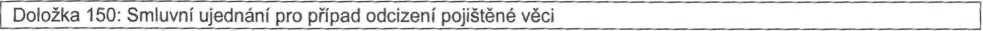 COLONNADE*A FAIRFAX COMPANYOdcizení věci pachatelem poté, co překonal ochranné zabezpečení nebo se dopustil jiného násilného jednání vůči pojištěné věci tj. zejména:vnikl do místa pojištění pomocí padělaného klíče, tj. klíče, který byl pořízen neoprávněnou osobou; použití padělaného klíče nelze mít za prokázané pouhým zjištěním, že došlo ke ztrátě pojištěné věci;vloupal se uzamčené schránky v místě pojištění;tajně vnikl do budovy nebo se v ní ukryl;vnikl do budovy nebo otevřel schránku pomocí klíče, kterého se zmocnil krádeží vloupáním nebo loupeží.Pro pojištění dle této doložky se loupeží rozumí zmocnění se věci pachatelem:za použití násilí proti pojištěnému nebo jeho zástupci (dále jen pojištěnému);pod pohrůžkou bezprostředního násilí proti pojištěnému;za využití náhlé fyzické nebo psychické tísně pojištěného.Doložka 151: Definice pojmů „stavební stroje“ a „zařízení staveniště"	Tímto se ujednává, že v případě sjednání této doložky se v zájmu přesného výkladu pojmů pro účely pojištění stavebních rizik za "stavební stroje" považují jen taková zařízení použitá k výstavbě budovaného díla, která jsou schopna přesunu vlastní silou a mohou být provozována jen tehdy, jsou-li řízena obsluhou (osádkou).Za "stavební stroje" jsou tedy považovány např. jeřáby všeho druhu, vysokozdvižné vozíky, rypadla, dožery, gradery a jiné zemní stroje, staveništní vozidla všeho druhu, mobilní míchače, mobilní čerpadla betonu, vrtné soupravy, mobilní beranidla, válce, stroje pro pokládku živičných i jiných povrchů, staveništní vlečky aj.Pod pojmem "zařízení staveniště" se pak rozumí ostatní zařízení použitá k výstavbě díla, a to jednak stacionární, jednak mobilní, avšak neschopná přesunu vlastní silou.Mezi "zařízení staveniště" lze tedy zařadit např. staveništní buňky (dílny, kanceláře, sklady, šatny či obytné buňky), stabilní míchací zařízení, ruční a elektrické ruční nářadí, vrátky, svářecí agregáty, čerpadla, cisterny, generátory, lešení, žebříky, stabilní zdvihací plošiny, výtahy, ohýbačky výztuže, bednění a jiné položky obdobného.Doložka 200: Krytí rizika výrobce	Výluka z pojištění upravená v bodě 3.2 1 b) pojistných podmínek je nahrazena následujícím zněním:,,b) všechny náklady na opravu a/nebo výměnu částí a/nebo věcí přímo poškozených chybným projektováním, vadným materiálem nebo litím, špatnou prací, kromě chyb způsobených při montáži, které by pojistník musel vynaložit na odstranění původní vady, pokud by tato vada byla odhalena před tím, než ke škodě došlo;“ Tato doložka se však netýká věcí nebo položek stavebních částí díla.Pojistná smlouva č. 1601 0066 20Colonnade Insurance S.A. organizační složkaKorespondenční adresa: Na Pankráci 1683/127, 140 00 Praha 4tel : +420 234 108 311. fax: +420 234 108 384e-mail: info@colonnade.cz , web: www.colonnade.czstrana 14COLONNADE*A FAIRFAX COMPANYDEFINICE NĚKTERÝCH POJISTNÝCH NEBEZPEČÍColonnade Insurance S.A. organizační složkaKorespondenční adresa: Na Pankráci 1683/127, 140 00 Praha 4tel.: +420 234 108 311, fax: +420 234 108 384e-mail: info@colonnade.cz , web: www.colonnade.czPojistná smlouva č. 1601 0066 20strana 15rCoLONNADE*A FA1RFAX COMPANYPřílohy pojistné smlouvyColonnade Insurance S.A. organizační složkaKorespondenční adresa: Na Pankráci 1683/127, 140 00 Praha 4tel.: +420 234 1 08 311, fax: +420 234 108 384e-mail: info@colonnadecz, web: www.colonnade.czPojistná smlouva č. 1601 0066 20strana 16HARMONOGRAM PRACÍakce: "Modernizace a rekonstrukce tramvajové trati Most - Litvínov”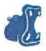 Chládek &Tintěra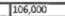 106,6001106,600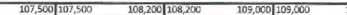 l< ')',580107,M00ÚSEK 1: Litvínov, nádraží - Záluží, otočka (zahájení prací - Záluží)Istaničení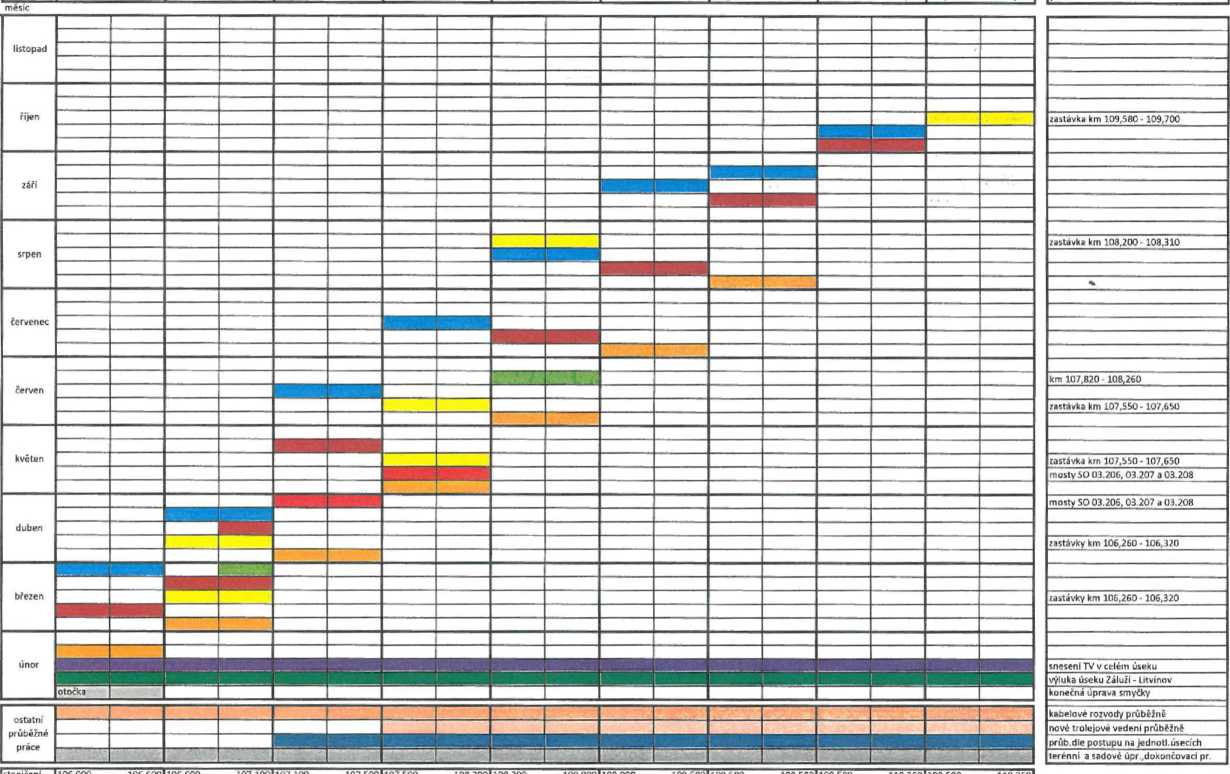 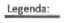 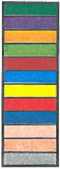 výluka TT
snesení TV
dmt.kolejí a štěrků mimo přejezdy
provizorní přejezdy
pláň a štěrky vč zemních prací a odvodnění
nové koleje vč.prací na nových přejezdech
nové zastávky
mosty
svodidla, DZ, vč. dokončovacích prácí
nové trolejové vedení
kabelové rozvody
dokončovací práce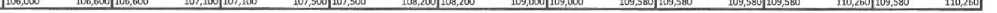 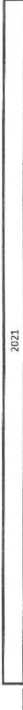 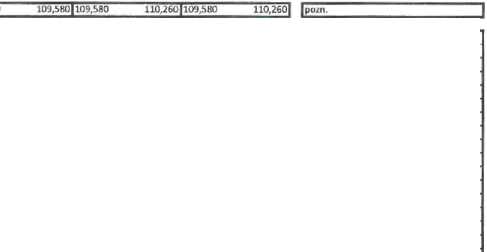 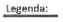 ÚSEK 2: Záluží, otočka - Most, Chomutovská {zahájení prací - Záluží)jstaničení [106,000	105,400[ 105,400	104,?00[104,700	104,000| 104,000	103,40011C3.4CO	102,800| 102,800	102,250|102,2SQ	101,8001101,800	101,0001101,000	100,000| |pozn.	|měsíc 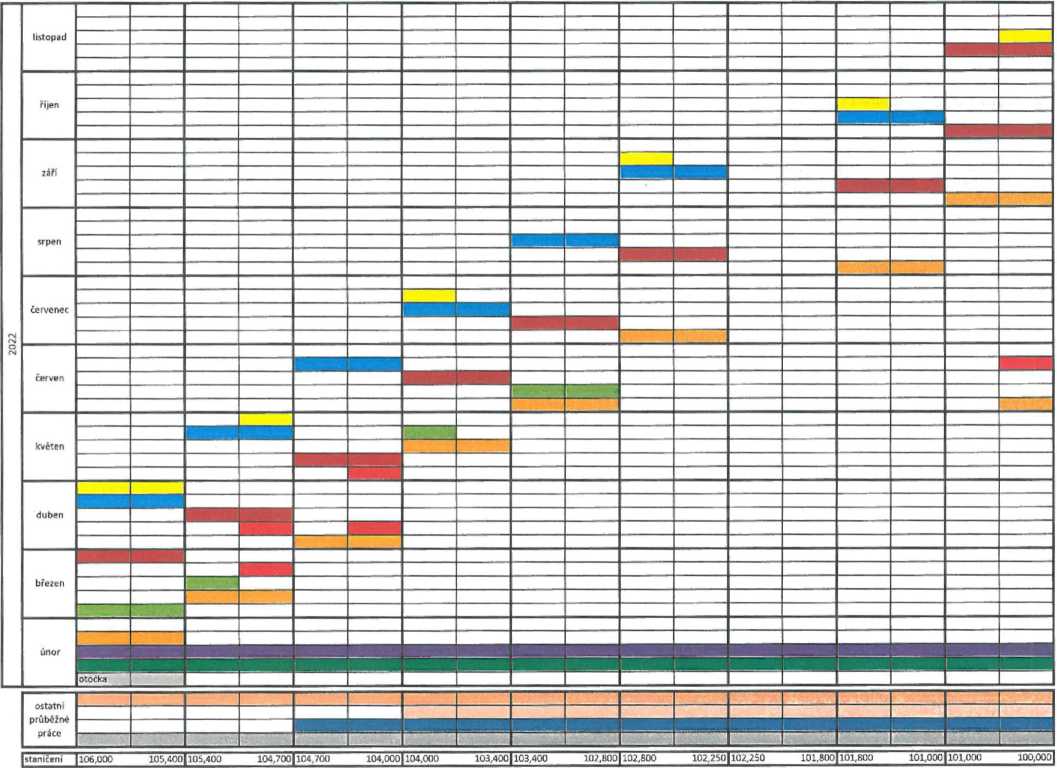 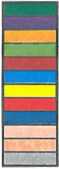 výluka TT snesení TV dmt.kolejí a štěrků mimo přejezdy provizorní přejezdy pláň a štěrky vč.zemních prací a odvodnění nové koleje vč. prací na nových přejezdech nové zastávky mosty svodidla, DZ, vč. dokončovacích práci nové trolejové vedení kabelové rozvody dokončovací práceZa Chládek & Tintěra, a.s.POJISTNÉ PODMÍNKY PRO STAVEBNÍ POJIŠTĚNÍCOLONNADEA FAIRFAX COMPANVÚVODNÍ USTANOVENÍVztah pojistitele, pojistníka a pojištěného v souvislosti se stavebním pojištěním se řídí (1) pojistnou smlouvou; (2) smluvními ujednáními k pojistné smlouvě a (3) těmito podmínkami. Dokumenty (2) a (3) tvoří nedílnou součást pojistné smlouvy. Pojistná smlouva nebo podmínky se mohou rovněž odvolávat na dotazník vyplněný pojistnikem a pojištěným(i).Tyto podmínky mají přednost před ustanoveními zákonných norem, od kterých se lze odchýlit. V případě rozporu mezi podmínkami a pojistnou smlouvou mají přednost ustanovení pojistné smlouvy. V případě rozporu mezi smluvními ujednáními k pojistné smlouvě a těmito podmínkami mají přednost smluvní ujednání.POJISTNÁ UDÁLOSTPojistitel poskytne pojištěnému pojistné plnění v rozsahu dohodnutém v pojistné smlouvě, pokud nastane pojistná událost definovaná v těchto podmínkách.Pojistnou událostí se pro účely těchto podmínek rozumí:vznik věcné škody na pojištěných věcech; nebovznik věcné škody nebo újmy na zdraví, která vznikla třetí osobě a kterou má pojištěný povinnost nahradit, pokud k nim došlo v přímé souvislbsti se stavbou, montáží nebo testováním pojištěných věcí a pokud k nim došlo na místě stavby nebo vjeho blízkém okolí a podle toho, vjakém rozsahu je pojištění sjednáno v pojistné smlouvě.Pojistnou událostí není událost způsobená úmyslně pojištěným, pojistnikem nebo jinou osobou z podnětu některého z nich.POJIŠTĚNÍ VĚCNÝCH ŠKODPojistná nebezpečí, rozsah pojistného krytíPojištění se sjednává „proti všem pojistným nebezpečím“, tzn., že se vztahuje na věcné škody na pojištěných věcech, které nastaly z jakékoliv příčiny, pokud není příslušné pojistné nebezpečí vyloučeno, a které vyžadují opravu nebo výměnu pojištěné věci.Pokud tak bylo ujednáno v pojistné smlouvě, vztahuje se pojištění rovněž na náhradu nákladů, které pojištěný vynaložil na odstranění trosek v souvislosti s pojistnou událostí.3 2 Specifické výlukyPojištění sjednané podle tohoto článku se nevztahuje na:jakékoliv následné újmy, pokuty, penále, úroky nebo jiné sankce, újmy způsobené tím, že závazky nebyly plněny řádně nebo včas, smlouva nebyla uzavřena nebo byla ukončena;újmy vzniklé v důsledku vadného projektu, resp. konstrukčního řešení;náklady vynaložené na náhradu, opravu nebo úpravu vadného materiálu nebo vadné zpracování; tato výluka se však vztahuje pouze na pojištěné věci, u kterých byl vadný materiál použit, nebo byly vadně zpracovány a nevztahuje se na věcnou škodu, která byla vadným materiálem nebo chybným zpracováním přímo způsobena na jiných pojištěných věcech;újmy způsobené běžným důsledkem provozu, např. normální opotřebení, kavitace, eroze, koroze, inkrustace nebo postupným zhoršením stavu působením povětrnostních nebo klimatických podmínek;újmy na staveništi, zařízení a strojním vybavení staveniště, které vznikly v důsledku elektrického nebo mechanického selhání nebo poruchy, zmrznutí chladicí kapaliny nebo jiné tekutiny, vadným mazáním nebo nedostatkem oleje či chladicí kapaliny; tato výluka se však nevztahuje na následnou věcnou škodu, ke které dojde na pojištěných věcech v důsledku uvedeného selhání;odcizení pojištěné věci, pokud k němu došlo bez prokazatelného násilného překonání ochranného zabezpečení nebo bez jiného násilného jednání vůči pojištěné věci, tj. zejména bez násilného překonání uzamčení nebo bez prokazatelného překonání jiné překážky s použitím sily;újmy na vozidlech schválených k silničnímu provozu, plavidlech nebo letadlech;újmy na dokumentech, projektové dokumentaci, výkresech, účtech a ceninách;újmy zjištěné při inventuře;újmy v důsledku vědomé nedbalosti pojištěného nebo jeho zástupce.Kromě výluk uvedených v tomto článku se rovněž uplatní obecné výluky uvedené v článku 5 těchto podmínek.Pojistná částkaPojistné částky stanovuje pojištěný a musí odpovídat:skutečné smluvní ceně stavebních a montážních prací k okamžiku ukončení stavby, včetně materiálu, osobních nákladů, dopravného, cla a jiných poplatků, a materiálu nebo předmětů dodaných investorem;nové ceně stavebního a montážního zařízení, strojů a jiného vybavení, v případě, že se na tyto věci vztahuje pojištění.V případě, že v průběhu pojistné doby dojde ke změně smluvní ceny stavebních a montážních prací, je pojištěný povinen zvýšit nebo snížit pojistné částky.Rozsah pojistného plněníNáhrada věcné škody v případě částečného poškozeníPokud může být věcná škoda na pojištěných věcech nahrazena opravou, nahradí pojistitel výdaje nezbytné na opravu poškozené pojištěné věci do stavu, který měla bezprostředně před pojistnou událostí po odečtení hodnoty zbytků.Pokud se náklady na opravu podle předchozího odstavce rovnají skutečné hodnotě, kterou měla pojištěná věc bezprostředně před pojistnou události nebo ji přesahují, pojistitel poskytne pojistné plnění v rozsahu podle odst. 3.4.2, jakoby došlo ke zničení pojištěné věci.Náklady na provedení prozatímních oprav jsou předmětem pojištěni pouze v případě, že takové opravy jsou součástí konečné opravy, za kterou má být poskytnuto pojistné plnění.Pojištění se nevztahuje na náklady na úpravy, dodatky, zlepšení nebo generální opravy v rozsahu, vjakém nesouvisí s újmou způsobenou pojistnou události.Náhrada věcné škody v případě úplného zničeníJestliže dojde ke zničení pojištěné věci, pojistitel nahradí skutečnou hodnotu, kterou měla pojištěná věc bezprostředné před pojistnou události po odečtení hodnoty zbytků.Obecná ustanovení k pojištění věcných škodPojistitel poskytne pojistné plněni pouze v případě, že mu pojištěný předloží účty a doklady, potvrzující vykonané opravy či výměnyV pojistné smlouvě je možné dohodnout, že se pojištění bude vztahovat na mimořádné náklady za přesčasy, práci v noci, práci o svátcích a expresní dopravné, které nastaly z důvodu opravy podle článku 3.4.1 nebo 3.4.2 do výše sjednané pojistné částky.V pojistné smlouvě je možné dohodnout, že se pojištění bude vztahovat na věcné škody na věcech, které jsou ve vlastnictví nebo řádné, poctivé a pravé držbě investora nebo zhotovitele a které se nacházejí v místě stavby nebo vjeho blízkém okolí, pokud k nim došlo v přímé souvislosti s montáží, stavbou nebo zkušebním provozem, který je předmětem pojištěni podle článku 3. Pojištěni podle tohoto odstavce se však nevztahuje na stavební a montážní mechanismy, dílny nebo zařízení.POJIŠTĚNÍ ODPOVĚDNOSTI VŮČI TŘETÍM OSOBÁMPokud bylo sjednáno pojištěni v rozsahu tohoto článku, vztahuje se pojištění na případ právním předpisem stanovené povinnosti pojištěného k náhradě újmy na zdraví nebo věcné škody, která vznikla třetí osobě v průběhu pojistné doby, pokud vznikla v souvislosti se stavbou nebo montáží pojištěných věcí na místě stavby nebo v jeho blízkém okolí.4 2 Rozsah pojistného plněniPojistitel poskytne pojistné plnění v následujícím rozsahu:peněžité náhrady věcné škody nebo újmy na zdraví, k jejíž náhradě je pojištěný povinen a ke které došlo v přímé souvislosti se stavbou nebo montáží, která je předmětem pojištění podle článku 3 a na místě stavby nebo v jeho blízkém okolí;náhrady nákladů, které vznikly poškozenému v souvislosti s uplatněním nároku na náhradu v právních řízeních podle předchozího odstavce, které je pojištěný povinen nahradit poškozenému;dalších výdajů, které vznikly v souvislosti s pojistnou událostí, avšak tyto výdaje budou hrazeny, pouze pokud k jejich vynaložení dal pojistitel předchozí souhlas v písemné formě.V případě pojistné události pojistitel nahradí poškozenému za pojištěného náhradu újmy v rozsahu uvedeném v tomto článku. Poškozený však přímé právo na poskytnutí pojistného plnění proti pojistiteli nemá.4 3 Specifické výlukyPojištění podle tohoto článku se nevztahuje na následující případy:náklady, které byly vynaloženy na zpracováni, opravy, výměny nebo přepracování v souvislosti se stavbou nebo montáži, která je nebo by mohla být předmětem pojištění podle článku 3;povinnost k náhradě:věcné škody na movitých nebo nemovitých věcech způsobené vibracemi nebo odstraněním nebo oslabením podpěr; nebonásledné věcné škody nebo újmy na zdraví nebo ušlého zisku vyplývající ze škod uvedených v předchozím odstavci;povinnost k náhradě:újmy na zdraví zaměstnanců pojištěného nebo jejich rodinných příslušníků nebo zaměstnanců investora nebo jiných osob, které se podílí na projektu, na které se vztahuje nebo by se mohlo vztahovat pojištěni podle článku 3;věcné škody na věcech, které jsou ve vlastnictví nebo řádné, poctivé a pravé držbě dodavatele, investora nebo jiné osoby v souvislosti se stavbou nebo montáží, které jsou nebo by mohly být předmětem pojištění podle článku 3; pojištění se rovněž nevztahuje na věci zaměstnanců těchto osob;újmy způsobené vozidly schválenými k silničnímu provozu, plavidly nebo letadly;újmy, kterou pojištěný smluvně převzal nad rámec stanovený právními předpisy; tato výluka však nebude uplatněna, pokud by povinnost k náhradě újmy ve stejném nebo větším rozsahu nastala i v případě neexistence takové smlouvy.Kromě výluk uvedených v tomto článku se rovněž uplatni obecné výluky uvedené v článku 5 těchto podmínek.STRANA 1CAR 01-01/2016CoLONNADEA faiřfax COMP.NÁSLEDKY PORUŠENI' POVINNOSTÍPojistitel má právo snížit pojistné plnění úměrně ktomu, jaký je |
pojistného, které obdržel, k pojistnému, které by měl obdržet,
poruší-li pojistník nebo pojištěný povinnost oznámit změnu nebo
pojistného rizika a nastala-li po této změně pojistná událost; neboporušil-li pojistník nebo pojištěný při sjednáváni pojistné smlouvy net
její změně některou z povinností uvedených v zákonných normách, té
podmínkách nebo v pojistné smlouvě a bylo-lí v důsledku toho stáno
nižší pojistné.Porušil-li pojistník nebo pojištěný povinnosti uvedené v zákoni
normách, těchto podmínkách nebo v pojistné smlouvě, a má-li
porušení podstatný vliv na vznik pojistné události, její průběh nebo
zvětšeni rozsahu jejích následků anebo na zjištěni nebo určeni v
pojistného plnění, může pojistitel pojistné plnění snížit úměrně tomu, j
vliv mělo toto porušeni na rozsah jeho povinnosti plnit. Má se za to,porušení povinnosti uvedených v odstavci 8.4 má na vznik pojíš. (
události, její průběh nebo následky anebo na zjištění nebo určeni vy
pojistného plnění podstatný vliv.Pojistitel může plnění z pojistné smlouvy odmítnout, jestliže příčin?
pojistné události byla skutečnost, o které se dozvěděl až po vzniku pojíst
událostí a kterou nemohl zjistit při sjednávání pojištěni nebo jeho zrně:3
v důsledku úmyslně nebo z nedbalosti nepravdivě nebo neúplt
zodpovězených písemných dotazů, a jestliže by při znalosti této skutečno;
v době uzavřeni pojistné smlouvy tuto smlouvu neuzavřel, nebo ji uzavň
za jiných podmínek. Stejné oprávněni má pojistitel v případě, že pojištěn’
uvedl při uplatňováni práva na plnění z pojistné smlouvy vědom
nepravdivé nebo hrubě zkreslené údaje týkající se rozsahu pojistní '
události nebo podstatné údaje týkající se této události zamlčel. Dnen
doručení oznámení o odmítnutí pojistného plněni zanikne i pojištění.Při porušení povinností pojistnika nebo pojištěného uvedených v odstave
8.2 může pojistitel od pojistné smlouvy odstoupit podle zákonných norem 3
jestliže by při pravdivém a úplném zodpovězení dotazů pojistnou smlouvu3'
neuzavřel.IPojistitel poskytne pojistné plněni podle pojistné smlouvy za všechny.36pojistné události, které nastanou v průběhu pojistné doby.Pojistné plnění za každou pojistnou událost je omezeno pojistnou částkou
vztahující se k pojistné události dotčené pojištěné věci a podléhá limitu
pojistného plnění, pokud je sjednán v pojistné smlouvě.Celkový limit pojistného plnění, je-li dohodnut v pojistné smlouvě, je čerpán
částkami poskytnutého pojistného plnění.Pojistné plněni je splatné do 15 dnů po skončení šetření nutného ke zjištění
důvodu a rozsahu povinnosti pojistitele plnit. Pojistné plněni se poskytuje
v české měně, pokud pojistná smlouva nestanoví jinak.Pojistitel poskytne podle své volby pojištěnému plnění bud v penězích nebo
ve formě nahrazení nebo opravy poškozené věci.Automatické obnoveni pojistných částek
Pojistitel a pojistník se mohou dohodnout, že se pojistné částky sjednané
podle těchto podmínek po pojistné události nesnižují o poskytnuté pojistné
plněni, pokud pojistník zaplatí dodatečné jxijistné.POJISTNÉ PLNĚNÍUPLATNĚNÍ NÁROKU NA POJISTNÉ PLNĚNÍDojde-li ke škodné události, je pojištěný povinen:neprodleně informovat pojistitele o škodné události, o očekávané újmě, její pravděpodobné příčině a předpokládaném hrubém rozsahu;do 30 dnů po škodné události uplatnit u pojistitele nárok na pojistné plnění a na svůj náklad opatřit dle požadavků pojistitele podrobné relevantní údaje a doklady prokazující příčinu vzniklé újmy;neprodleně informovat orgány činné v trestním řízeni, existuje-li důvodné podezření, že újma byla způsobena trestným činem nebo úmyslným jednáním,podle svých možností učinit veškeré nezbytné kroky k omezení rozsahu újmy;zabezpečit poškozené části pojištěných věci a mít je k dispozici pro kontrolu pojistitelem;umožnit pojistiteli přístup na místa, kde došlo k újmě.Vlastnictví nalezených pojištěných věcí, za které již bylo poskytnuto pojistné plnění, nepřechází na pojistitele a zůstává pojištěnému. Pojištěný je však povinen vrátit pojistiteli příslušnou část poskytnutého pojistného plnění v souladu se zákonnými normami. Věc se však nepovažuje za nalezenou, pokudbyla pozbyta její držba a nelze-li ji bucf vůbec znovu nabýt, nebo lze-li ji dosáhnout jen s nepřiměřenými obtížemi nebo náklady, nebověc byla poškozena do té míry, že jako taková zanikla, nebo ji lze opravit jen s nepřiměřenými náklady.Pojištěný je povinen vyčkat s opravou majetku poškozeného pojistnou události nebo s odstraňováním zbytků majetku takto zničeného na pokyn pojistitele, nejdéle však po dobu dohodnutou v pojistné smlouvě, pokud neni potřeba z bezpečnostních, hygienických, ekologických nebo jinýchSTRANA 2CAR 01 -01 m» RCoLONNADEA FA1RFAX COMPANYzávažných důvodů s opravou majetku nebo s odstraněním jeho zbytků 15.4 začít dříve. Pokud začal pojištěný v souladu s tímto ustanovením s opravou nebo výměnou dříve, je povinen vést dokumentaci dokládající pojistnou událost.Pojistník a pojištěný je povinen poskytovat pojistiteli v souvislosti s pojistnou událostí součinnost, kterou na nich lze rozumně vyžadovat, 16. zejména účastí na soudních jednáních a řízeních, zajištěním a poskytnutím důkazů, zajištěním svědků, součinností při poskytování plnění a při vedení 16.1 sporů, arbitrážních či jiných řízení.Pojištěný je povinen pojistiteli umožnit nahlížet do účetních knih a evidence pojištěného kdykoliv během šetření škodné události.Vlastnictví poškozených či zničených pojištěných věcí nepřechází na pojistitele a pojistitel je oprávněn od pojistného plnění odečíst hodnotu zbytků pojištěných věcí.16 2 ZMĚNA RIZIKAPojistník ani pojištěný nesmi bez pojistitelova souhlasu učinit nic, co 17. zvyšuje pojistné riziko, ani to třetí osobě dovolit.Pojistník nebo pojištěný, pokud je odlišný od pojistníka, je povinen bez zbytečného odkladu oznámit pojistiteli změnu nebo zánik pojistného rizika.Pokud se v pojistné době pojistné riziko podstatně zvýší, vzniky pojistiteli právo navrhnout změnu pojistné smlouvy nebo pojistnou smlouvu 18. vypovědět v souladu s příslušnými ustanoveními zákonných norem.POJISTNÉ19.Pojistné je jednorázovým pojistným, jehož výše je stanovena v pojistné smlouvě.Pojistník je povinen zaplatit jednorázové pojistné předem za celou pojistnou dobu. V pojistné smlouvě však může být dohodnuto, že pojistník uhradí pojistné ve splátkách.Pojistné, popř. splátka pojistného, se považuje za zaplacené dnem připsání na účet pojistitele nebo jiné osoby, která je pojistitelem zmocněna pojistné 20. inkasovat, uvedený v pojistné smlouvě,Pojistitel může započíst dlužné pojistné na výplatu pojistného plnění.	20.1Je-li pojistník v prodlení s placením pojistného, je povinen zaplatit pojistiteli úrok z prodlení v zákonné výši.Pokud není v pojistné smlouvě ujednáno jinak, pojištění se v případě prodlení s placením pojistného nepřerušuje.VZNIK A ZÁNIK POJIŠTĚNÍ	20.2f)9)14 4Pojištěni vzniká dnem uvedeným v pojistné smlouvě nebo okamžikem zahájeni prací nebo vyložením pojištěných věcí na místě stavby, pokud k němu došlo dříve než dnem uvedeným v pojistné smlouvě avšak až po jejím uzavřeníPojištění zaniká: převzetím prací objednatelem: uvedením do provozu;uplynutím pojistné doby;podle toho, která z uvedených skutečností nastane dříve.Pojištěni dále zaniká:dohodou pojistitele a pojistníka;zánikem pojistného zájmu, zánikem pojistného nebezpečí, dnem zániku pojištěného bez právního nástupce nebo dnem odmítnutí pojistného plnění, výpovědí kterékoliv ze stran v případech stanovených zákonnými normami, odstoupením v případech stanovených zákonnými normami;odstoupením pojistitele v případě vstupu pojistníka do likvidace, rozhodnutím o prohlášení konkursu na majetek pojistníka, rozhodnutím o jiném řešení úpadku nebo zamítnutím insolvenčního návrhu pro nedostatek majetku dlužníka. Odstoupení je účinné třicátým dnem od doručení oznámení o odstoupeni pojistníkovi. Pojistitel v tomto případě vrátí pojistníkovi poměrnou část pojistného odpovídající době, která zbývá po účinnosti odstoupení do konce původně sjednané pojistné doby; prodlením s placením pojistného dle příslušných zákonných norem: v dalších případech stanovených zákonnými normami.Změnou vlastnictví či spoluvlastnictví pojištěné věci nedochází k zániku pojištění, neni-li v pojistné smlouvě sjednáno jinak.21.21.121 221.321 422.15. FORMA JEDNÁNÍ A DORUČOVÁNÍPrávní jednání směřující ke vzniku, změně či zániku pojištění vyžaduji písemnou formu. Jiná oznámení či sdělení mohou být činěna i v elektronické formě; pojistitel je však oprávněn vyžádat si takové oznámení či sděleni v písemné formě.Právní jednání týkající se pojištění a oznámení činěná podle pojistné smlouvy se doručují na adresu uvedenou v pojistné smlouvě nebo na jinou adresu, kterou pojistník pojistiteli oznámil.Jakékoliv oznámení nebo sdělení, které má být doručeno podle pojistné smlouvy pojistníkovi, pojištěnému nebo oprávněné osobě, se bude považovat za doručené okamžikem, kdy adresát toto oznámení nebo sdělení skutečně převzal nebo okamžikem, kdy jeho přijetí odmítl.Pokud adresát zmařil dojití zásilky (např. neoznámením změny v adrese či nové doručovací adresy), považuje se taková zásilka za doručenou adresátovi nejpozdéjí třetí pracovní den po dni odesláni (resp. patnáctý den v případě doručovací adresy mimo území České republiky).SUBROGACE, POSTOUPENÍ PRÁVJestliže má pojištěný proti jinému právo na náhradu újmy způsobené pojistnou událostí nebo jiné obdobné právo, přechází jeho právo výplatou pojistného plnění na pojistitele, a to do výše částek, které pojistitel z pojištění poskytl. Pojištěný je povinen učinit veškerá opatření za účelem zajištění práv pojistitele vůči jiným stranám. Pojistitel je oprávněn na třetí osobu postoupit práva, která na něj v souladu s tímto ustanovením přešla nebo jakákoliv další práva z pojistné smlouvy.Práva vyplývající z pojistné smlouvy nesmí být postoupena na další osobu bez souhlasu pojistitele v písemné formě.ÚZEMNÍ ROZSAHPojištění se vztahuje na pojistnou událost, která nastala na místech, která jsou dohodnuta v pojistné smlouvě.ROZHODNÉ PRÁVOPojistná smlouva se řídí českým právem.ŘEŠENÍ SPORŮJakýkoli spor mezi smluvními stranami, sporný nárok nebo sporná otázka vzniklá v souvislosti s pojistnou smlouvou (včetně otázek týkajících se její platnosti, účinnosti a výkladu), budou předloženy k rozhodnutí příslušnému soudu v České republice.ODDÉLITELNOST USTANOVENÍPokud se kterékoli ustanovení těchto podmínek nebo pojistné smlouvy stane nebo bude shledáno neplatným nebo nevymahatelným, nebude tím dotčena platnost a vymahatelnost ostatních ustanovení těchto podmínek, ledaže by taková neplatnost podstatným způsobem ovlivnila význam ostatních ustanovení tak, že by strana za obdobných podmínek pojistnou smlouvu neuzavřelaPojistník a pojistitel se v případě neplatnosti nebo nevymahatelnosti zavazují jednat v dobré víře tak, aby toto ustanovení nahradil jiným s obdobným účinkem.OSTATNÍ UJEDNÁNÍPojištění se sjednává jako pojištění škodové.Veškeré změny uzavřené pojistné smlouvy lze činit pouze dodatky v písemné formě podepsanými oběma smluvními stranami.Nadpisy odstavců a článků jsou pouze orientační a jejich účelem není jakkoliv ovlivňovat význam či obsah ustanovení, která uvozuji.V pojistné smlouvě je možné se od těchto podmínek odchýlit a takové ujednání bude mít přednost před ustanoveními těchto podmínek.DEFINICEPokud z textu nevyplývá něco jiného, mají následující pojmy dále uvedené významy:Celkový limit pojistného plnění znamená částku uvedenou v pojistné smlouvě Jako maximální souhrn všech pojistných plněni vyplývajících z pojistné události nebo více pojistných událostí, která mohou být během pojistné doby pojistitelem poskytnuta podle těchto podmínek;Ceniny znamenají hotovost v české i zahraniční měně, cenné papíry, vlastnické listiny a finanční listiny, nepoužité poštovní známky a kolky, dálniční nálepky, telefonní karty, stravenky, letenky, přičemž zacenné papíry jsou považovány jakékoliv cenné papíry podle práva České republiky a jejich ekvivalenty podle práv jiných zemí;finanční listiny jsou považovány takové listiny, jejichž ztrátou či zničením či paděláním vznikne pojištěnému újma tím, že nebude moci uplatnit své právo nebo bude povinen nahradit újmu jiné osobě (např. pojistná smlouva, bankovní záruka nebo akreditiv),vlastnické listiny Jsou považovány takové dokumenty, které prokazují vlastnické či jiné věcné právo, za předpokladu že bez konkrétního dokumentu nemůže být příslušné právo uplatněno jinak;Limit pojistného plnění je částka uvedená v pojistné smlouvě, která je homí hranicí pojistného plnění vyplývající z pojistné události na základě tohoto pojištěni;Nová cena je cena, za kterou lze v daném místě a v daném čase věc stejnou nebo srovnatelnou znovu pořídit jako věc stejnou nebo novou, stejného druhu a účelu;Podmínky jsou tyto pojistné podmínky pro stavební pojištění;Pojistitel znamená Colonnade Insurance SA_, se sídlem L-2350STRANA 3CAR 01-01/201A FAIHFAX COMRaLucemburk, rue Jean Piret 1, Lucemburské velkovévodství, zapsaná v lucemburském Registre de Commerce et des Sociétés, registrační číslo B61605, jednající prostřednictvím Colonnade Insurance S.A., organizační složka, se sídlem Na Pankráci 1683/127, 140 00 Praha 4, Česká republika, identifikační číslo 044 85 297.zapsané v obchodním rejstříku vedeném Městským soudem v Praze, oddíl A, vložka 77229;Pojistná částka je částka uvedená v pojistné smlouvě jako horní hranice pojistného plnění pro pojištěnou věc;Pojistná doba je doba, uvedená v pojistné smlouvě, na kterou bylo pojištění sjednáno;Pojistná hodnota je nejvyšší možná majetková újma, která může v důsledku pojistné události nastat;Pojistná smlouva je smlouva uzavřená mezi pojistitelem a pojistnikem podle těchto podmínek;Pojistná událost je nahodilá událost, splňující znaky popsané v těchto podmínkách, se kterou je spojen vznik povinnosti pojistitele poskytnout pojistné plnění;Pojistné nebezpečí je možná příčina vzniku pojistné události;Pojistné riziko je míra pravděpodobnosti vzniku pojistné události vyvolané pojistným nebezpečím;Pojistník je osoba, která uzavřela pojistnou smlouvu s pojistitelem a která je povinna platit pojistné; pojistnik může být současně i pojištěným;Pojištěné věci jsou movité a nemovité věci, které jsou uvedeny v pojistné smlouvě jako věci, na které se pojištění vztahuje, pokud však nejsou vyloučeny podmínkami nebo pojistnou smlouvou a které vlastni pojišťený nebo které oprávněně užívá, pokud je v pojistné smlouvě sjednáno i pojištění věcí cizích;Pojištěný je osoba uvedená v pojistné smlouvě, na jejíž majei, a povinnost k náhradě újmy se toto pojištění vztahuje. Pro vyloučet pochybností se uvádi, že pojem pojištěný může zahrnovat i pojistnika, je-k v pojistné smlouvě uveden jako pojištěný;Skutečná hodnota je nová cena, od které se odečte stupeň opotřebení nebo jiného znehodnocení (tzv. časová cena);Spoluúčast znamená podíl pojištěného na vzniklé újmě, který je odečten od pojistného plnění; spoluúčast je blíže popsána v těchto podmínkách a její rozsah je stanoven v pojistné smlouvě;Škodná událost je skutečnost, ze které vznikla újma a která by mohla být důvodem vzniku práva na pojistné plněni;Újma na zdraví je smrt, zraněni nebo nemoc nebo smrt, která nastala v důsledku takového zranění nebo nemoci; újma na zdraví rovněž zahrnuje duševní útrapy; újmou na zdraví však není osobni neštěstí;Věcná škoda je škoda způsobená fyzickým poškozením, zničením nebo ztrátou hmotného majetku; věcnou škodou však není cena zvláštní obliby ani nemajetková újma;Zákonné normy znamená zákon č. 89/2012 Sb., občanský zákoník a další právní předpisy vztahující se k pojištěni;Zaměstnanec je:osoba, která pracuje pro pojištěného na základě jakéhokoliv pracovně právního vztahu nebo jiné smlouvy, pokud je taková smlouva jejím hlavním zdrojem příjmů;zaměstnanec jiného zaměstnavatele než pojištěného, který k němu byl dočasně přidělen k výkonu práce; aosoba, která u pojištěného vykonává odbornou praxi, stáž nebo obdobnou činnost.STRANA 4CAR 01-01/2018Veřejný rejstřík a Sbírka listin - Ministerstvo spravedlnosti České republikyPage 1 of 4Výpisz obchodního rejstříku, vedeného
Krajským soudem v Ústí nad Labem
oddíl B, vložka 706Datum vzniku a zápisu:14. června 1995Spisová značka:B 706 vedená u Krajského soudu v Ústí nad LabemObchodní firma:Chládek & Tintěra, a.s.Sídlo:Nerudova 1022/16, Předměstí, 412 01 LitoměřiceIdentifikační číslo:627 43 881Právní forma:Akciová společnostPředmět podnikání:provozování drážní dopravy na celostátní dráze a regionálních drahách ve smyslu "Licence udělenédne 28.11.2001 č.j. 3-3390/01-DÚ/Se, evidenční číslo: L/2001/1221"projektová činnost ve výstavběprovádění staveb, jejich změn a odstraňováníkovářství, podkovářstvízámečnictví, nástrojářstvízpracování kamenetruhlářství, podlahářstvízednictvípokrývačství, tesařstvíklempířství a oprava karoseriíizolatérstvívodoinstalatérství, topenářstvívýroba, instalace, opravy elektrických strojů a přístrojů, elektronických a telekomunikačníchhttps://or.justice.c2/ias/ui/rejstrik-firma.vysledky?subjektId=637&typ=PLATNY10.02.2021Veřejný rejstřík a Sbírka listin - Ministerstvo spravedlnosti České republikyPage 2 of 4zařízenímontáž, opravy, revize a zkoušky elektrických zařízenívýroba, obchod a služby neuvedené v přílohách 1 až 3 živnostenského zákonaSilniční motorová doprava - nákladní provozovaná vozidly nebo jízdními soupravami o největší povolené hmotnosti přesahující 3,5 tuny, jsou-li určeny k přepravě zvířat nebo věcí, - nákladní provozovaná vozidly nebo jízdními soupravami o největší povolené hmotnosti nepřesahující 3,5 tuny, jsou-li určeny k přepravě zvířat nebo věcívýkon zeměměřických činnostímontáž, opravy, revize a zkoušky zdvihacích zařízenímontáž, opravy, revize a zkoušky plynových zařízení a plnění nádob plynymontáž, opravy, revize a zkoušky tlakových zařízení a nádob na plynyRevize, prohlídky a zkoušky určených technických zařízení v provozuStatutární orgán - představenstvo:Člen představenstva:MIROSLAVA BOSMANOVÁ, dat. nar. 24. května 1974V Semaji 367, 417 61 BystřanyDen vzniku členství: 20. července 2018Člen představenstva:PAVEL HOLZKNECHT, dat. nar. 3. března 1968Klášterského 2121, 415 01 TepliceDen vzniku členství: 20. července 2018Předseda představenstva:Ing. JAN KOKEŠ, dat. nar. 5. listopadu 1973 Mokropeská 1801, 252 28 ČernošiceDen vzniku funkce: 14. dubna 2020Den vzniku členství: 14. dubna 2020Člen představenstva:VLADIMÍR JEHLIČKA, DiS, dat. nar. 18. ledna 1978 č.p. 14, 405 02 MalšoviceDen vzniku členství: 14. dubna 2020Člen představenstva:LIBUŠE TINTĚROVÁ, dat. nar. 30. června 1960 č.p. 145, 412 01 Třebušínhttps://or.justice.cz/ias/ui/rejstrik-firma.vysledky?subjektId=637&typ=PLATNY10.02.2021Veřejný rejstřík a Sbírka listin - Ministerstvo spravedlnosti České republikyPage 3 of 4Den vzniku členství: 30. září 2020Počet členů:5Způsob jednání:Společnost v celém rozsahu zastupují vůči třetím osobám vždy dva členové představenstva společně.Dozorčí rada:Předseda dozorčí rady:Bc. VLASTIMIL POLÁK, dat. nar. 10. dubna 1979Alešova 896/56, Klišé, 400 01 Ústí nad LabemDen vzniku funkce: 30. září 2020Den vzniku členství: 24. září 2020Člen dozorčí rady:Ing. PAVEL RICHTER, dat. nar. 1. července 1963Zahořany 32, 411 48 KřešiceDen vzniku členství: 24. září 2020Člen dozorčí rady:Ing. VLASTIMIL JÍŠA, dat. nar. 27. října 1958č.p. 55, 434 01 KorozlukyDen vzniku členství: 24. září 2020Počet členů:3Akcie:180 ks kmenové akcie na jméno v zaknihované podobě ve jmenovité hodnotě 1 700 000,- Kč3 000 ks kmenové akcie na jméno v zaknihované podobě ve jmenovité hodnotě 17 000,- KčZákladní kapitál:357 000 000,- KčSplaceno: 100%Ostatní skutečnosti:Obchodní korporace se podřídila zákonu jako celku postupem podle § 777 odst. 5 zákona č.90/2012 Sb., o obchodních společnostech a družstvech.Na společnost Chládek &Tintěra a.s. přešlo jmění zanikající obchodní společnosti Mostecká železniční společnost, spol. s r.o,, se sídlem v Mostě, Moskevská 1/14, PSČ 434 01, IČ 64 65 12 58.Na obchodní společnost Chládek & Tíntěra, a.s. se sídlem Litoměřice, Nerudova 16, identifikační číslo 62743881 přešlo jmění zaniklé obchodní společnosti Chládek & Tintěra Most, spol. s r.o. sehttps://or.justice.cz/ias/ui/rejstrik-firma.vysledky?subjektId=637&typ=PLATNY10.02.2021Veřejný rejstřík a Sbírka listin - Ministerstvo spravedlnosti České republiky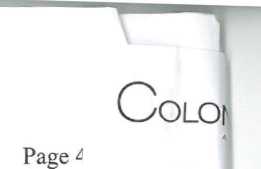 sídlem Most, Moskevská 1/14, identifikační číslo 62243063.Na obchodní společnost Chládek & Tintěra, a.s. se sídlem Litoměřice, Nerudova 16, identifikační číslo 62743881 přešlo jmění zaniklé obchodní společnosti Chládek & Tintěra Litoměřice, spol. s r.o. se sídlem Litoměřice, Nerudova 16, identifikační číslo 62243659.Na základě rozhodnutí valné hromady obchodní společnosti Chládek & Tintěra, a.s. ze dne 9.6.2008, o které byl pořízen notářský zápis, došlo k rozdělení obchodní společnosti Chládek & Tintěra, a.s. formou odštěpení části jejího obchodního jmění - středisko č. 10, na nově založenou nástupnickou akciovou společnost TD invest, a.s., se sídlem Litoměřice, Nerudova 1022/16, PSČ 412 01, s tím, že společnost Chládek & Tintěra, a.s. se neruší ani nezaniká.fUsnesení valné hromady společnosti ze dne 19.9.2019 o zvýšení základního kapitálu společnosti z vlastních zdrojů: Valná hromada společnosti Chládek & Tintěra, a.s. schvaluje zvýšení základního kapitálu společnosti z vlastních zdrojů společnosti následovně: 1. Základní kapitál společnosti Chládek & Tintěra, a.s. se zvyšuje o částku 336.000.000,-Kč. 2. Základní kapitál společnosti Chládek & Tintěra, a.s. se zvyšuje z vlastních zdrojů společnosti, a to z nerozděleného zisku minulých let. 3. Zvýšení základního kapitálu se provede zvýšením jmenovité hodnoty všech dosavadních akcií společnosti Chládek & Tintěra, a.s. následovně: a) jmenovitá hodnota každé ze 180 kusů akcií společnosti Chládek 8i Tintěra, a.s. vydaných na jméno, v zaknihované podobě, o jmenovité hodnotě jedné akcie 100.000,-Kč, se zvyšuje o částku 1.600.000,- Kč. b) jmenovitá hodnota každé ze 3000 kusů akcií společnosti Chládek & Tintěra, a.s. vydaných na jméno, v zaknihované podobě, o jmenovité hodnotě jedné akcie 1.000,-Kč, se zvyšuje o částku 16.000,- Kč. 4. Poté, co nastanou účinky zvýšení základního kapitálu, se mění stanovy společnosti Chládek & Tintěra, a.s. následovně: a) Článek 2 odst. 1, bod 1.1 stanov se mění a nově zní takto: 1.1. Základní kapitál společnosti činí 357.000.000,- Kč, tj. slovy: tři sta padesát sedm milionů korun českých, b) Článek 2 odst. 2, body 2.1.1. a 2.1.2. stanov se mění a nově zní takto: 2.1.1. 180 ks akcií na jméno, v zaknihované podobě, ve jmenovité hodnotě jedné akcie 1.700.000,- Kč (slovy: jeden milion sedm set tisíc korun českých), 2.1.2. 3 000 ks akcií na jméno, v zaknihované podobě, ve jmenovité hodnotě jedné akcie 17.000,- Kč (slovy: sedmnáct tisíc korun českých), c) Článek 2 odst. 3, bod 3.5. stanov se mění a nově zní takto: 3.5. Hlasovací právo, náležející každému akcionáři, se řídí jmenovitou hodnotou jeho akcií, přičemž na každých 17.000,- Kč (slovy: sedmnáct tisíc korun českých), jmenovité hodnoty akcií, připadá jeden hlas. Hlas je nedělitelný. Celkový počet hlasů ve společnosti je 21.000 (slovy: dvacet jeden tisíc). 5. S ohledem na to, že akcie společnosti Chládek 8i Tintěra, a.s. jsou v zaknihované podobě, nestanoví se lhůta pro předložení akcií akcionáři a valná hromada společnosti Chládek & Tintěra, a.s. pověřuje představenstvo, aby do jednoho měsíce ode dne zápisu nové výše základního kapitálu do obchodního rejstříku provedlo změnu zápisu o výši jmenovité hodnoty akcií společnosti v evidenci zaknihovaných cenných papírů.Tento výpis je neprodejný a byf pořízen na Internetu (http://www.justice.cz).Dne: 10.2.2021 09:17Údaje platné ke dni 10.2.2021 03:3610.02.20211-X4-	//.— j.w+ioa <-7/;!>e/ni/rPi<;trik-firma.vvsledky?subjektId=637&typ=PLATNYDoložka konverze do dokumentu obsaženého v datové zprávěTento dokument, který vznikl převedením vstupu v listinné podobě do podoby elektronické pod pořadovým číslem 135972700-293109-210217103206, skládající se z 26 listů, se doslovně shoduje s obsahem vstupu.Vstup bez viditelného prvku.Jméno a příjmení osoby, která konverzi provedla: Blanka KodýtkováVystavil: Město Litoměřice Pracoviště: Město LitoměřiceV Litoměřicích dne 17.02.2021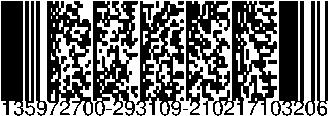 Pojištěné díloModernizace a rekonstrukce tramvajové trati Most - LitvínovMísto pojištěniTramvajová trať mezi Mostem a Litvínovem, blíže je místo definováno v projektové dokumentaciObjednatel/lnvestorDOPRAVNÍ PODNIK měst Mostu a Litvínova, a.s.ZhotovitelChládek & Tintěra, a.s.Další pojištěné subjektya všichni jejich smluvně vázaní subdodavatelé působící na místě pojištění, jejichž práce a dodávky jsou zahrnuty do pojistné částky budovaného dílaPOJISTNÁ DOBAPOJISTNÁ DOBAPOJISTNÁ DOBAPOJISTNÁ DOBAPOJISTNÁ DOBAPojištění je sjednáno na dobu určitou.Pojištění je sjednáno na dobu určitou.Pojištění je sjednáno na dobu určitou.Pojištění je sjednáno na dobu určitou.Pojištění je sjednáno na dobu určitou.Pojištění vznikne dne1.2.2021a je sjednáno na pojistnou dobu, která skončí dnea je sjednáno na pojistnou dobu, která skončí dne31.3.2023(po tomto datu následuje garanční období, pokud bylo sjednáno)Rozdělení pojistné dobyRozdělení pojistné dobyRozdělení pojistné dobyRozdělení pojistné dobyRozdělení pojistné dobyDoba stavby/montáže vč. zkušebního provozuDoba stavby/montáže vč. zkušebního provozuDoba stavby/montáže vč. zkušebního provozu1.2.2021 -31.3.20231.2.2021 -31.3.2023Zkušební provozZkušební provozZkušební provoz4 týdny4 týdnyPojistná doba pro pojištění odpovědnostiPojistná doba pro pojištění odpovědnostiPojistná doba pro pojištění odpovědnosti1.2.2021 -31.3.20231.2.2021 -31.3.2023Garanční období dle doložky 004Garanční období dle doložky 004Garanční období dle doložky 0041.4.2023-31.3.20251.4.2023-31.3.2025ROZSAH POJIŠTĚNÍROZSAH POJIŠTĚNÍPojištění věcných škod (článek 3 podmínek)sjednává sePojištění odpovědnosti (článek 4 podmínek)sjednává sePojištění ušlého zisku investora(Smluvní ujednání Pojištění ušlého zisku investora)nesjednává sePOJISTNÁ SAZBA A POJISTNÉPOJISTNÁ SAZBA A POJISTNÉPOJISTNÁ SAZBA A POJISTNÉPOJISTNÁ SAZBA A POJISTNÉPojistná sazbaPojištění věcných škod a pojištění odpovědnostiPojištění věcných škod a pojištění odpovědnosti1,05%0z celkové pojistné částky pro věcné škodyPojistnéPojištění věcných škod a pojištění odpovědnostiPojištění věcných škod a pojištění odpovědnosti805 462 KčCelkové jednorázové pojistné805 464 Kč805 464 Kč805 464 KčSplatnost	‘ Pojistné je splatné na účet zplnomocněného makléře č. 5030018888 / 5500pojistného	Raiffeisennbank a.s. v termínech splatnosti stanovených niže.Splatnost	‘ Pojistné je splatné na účet zplnomocněného makléře č. 5030018888 / 5500pojistného	Raiffeisennbank a.s. v termínech splatnosti stanovených niže.Splatnost	‘ Pojistné je splatné na účet zplnomocněného makléře č. 5030018888 / 5500pojistného	Raiffeisennbank a.s. v termínech splatnosti stanovených niže.Částky (Kč) a termíny splatnosti pojistnéhoČástky (Kč) a termíny splatnosti pojistnéhoČástky (Kč) a termíny splatnosti pojistného1. splátka201 36615.2.20212. splátka201 3661.8.20213. splátka201 3661.2.20224. splátka201 3661.8.2022Pozn.PŘÍLOHY POJISTNÉ SMLOUVYPŘÍLOHY POJISTNÉ SMLOUVYPříloha 1:Časový harmonogram stavbyPříloha 2:Pojistné podmínky stavebního pojištění CAR 01-01/2018Příloha 3:Výpis z obchodního rejstříku pojistníka.POJIŠTĚNÉ VĚCIPOJIŠTĚNÉ VĚCIPojistná částka / Limit plnění (Kč)Stavební/montážní práce, vč. materiálu, dopravného, cla atp.647 106 993Stavební mechanismy(limit plnění pro jednu a veškeré újmy nastalé během doby pojištění)20 000 000Zařízení staveniště(limit plnění pro jednu a veškeré újmy nastalé během doby pojištění)10 000 000Náklady na odstranění trosek	•(limit plnění pro jednu a veškeré újmy nastalé během doby pojištění)20 000 000Stávající/okolní majetek v péči zhotovitele (ujednání dle doložky 119) (limit plnění pro jednu a veškeré újmy nastalé během doby pojištění)50 000 000Materiály a další dodávky mimo hodnotu kontraktu20 000 000Celková pojistná částka767 106 993LIMITY POJISTNÉHO PLNĚNÍ (Kč)pro každou jednotlivou a všechny pojistné události za dobu pojištění (Kč)LIMITY POJISTNÉHO PLNĚNÍ (Kč)pro každou jednotlivou a všechny pojistné události za dobu pojištění (Kč)Nebezpečí vichřice a krupobití50 000 000Nebezpečí tíha sesuv půdy50 000 000Nebezpečí zemětřesení50 000 000Nebezpečí povodně a záplavy50 000 000Nebezpečí krádež, loupež50 000 000Nebezpečí vandalismus30 000 000Náklady na odstranění trosekzahrnuty v celkové pojistné částceOstatní nebezpečíBez limituSpolečný limit plnění pro Doložku 115: Krytí vad projektu	aDoložku 200: Krytí rizika výrobce100 000 000Doložka 116: Krytí pojištěných kontrahovaných prací, které byly převzaty nebo uvedeny do provozu50 000 000SPOLUÚČASTI (Kč)z každé jednotlivé pojistné událostiSPOLUÚČASTI (Kč)z každé jednotlivé pojistné událostiNebezpečí krádež, loupež, vandalismus50 000Ostatní100 000LIMITY POJISTNÉHO PLNĚNÍpro každou jednotlivou a všechny pojistné události za dobu pojištění (Kč)LIMITY POJISTNÉHO PLNĚNÍpro každou jednotlivou a všechny pojistné události za dobu pojištění (Kč)Věcné škody50 000 000Újmy na zdraví50 000 000Doložka 002: Krytí křížové odpovědnosti50 000 000Doložka 120: Vibrace, odstranění nebo oslabení nosných prvků»50 000 000Celkový limit pojistného plnění50 000 000SPOLUÚČASTIz každé jednotlivé pojistné události (Kč)SPOLUÚČASTIz každé jednotlivé pojistné události (Kč)Věcné škody100 000Újmy na zdraví0Požároheň v podobě plamene, který provází hořeni a vznikl mimo určené ohniště nebo takové ohniště opustil a šíří se vlastní silou. Požárem však není žhnuti a doutnání s omezeným přístupem kyslíku, jakož i působení užitkového ohně a jeho tepla. Požárem dále není působení tepla při zkratu v elektrickém vedení nebo zařízení, pokud se plamen zkratem vzniklý dále nerozšířil.Úder bleskubezprostřední přechod blesku (atmosférického výboje) na pojištěnou věc;Výbuchnáhlý ničivý projev tlakové síly spočívající v rozpínavosti plynů nebo par (velmi rychlá chemická reakce nestabilní soustavy). Za výbuch tlakové nádoby (kotle, potrubí apod.) se stlačeným plynem nebo párou se považuje roztržení jejich stěn v takovém rozsahu, že došlo k náhlému vyrovnání tlaku mezi vnějškem a vnitřkem nádoby;Výbuchem však není prudké vyrovnání podtlaku (imploze) ani aerodynamický třesk způsobený provozem letadla. Za výbuch se rovněž nepovažuje reakce ve spalovacím prostoru motorů, hlavních střelných zbrani a jiných zařízení, ve kterých se energie výbuchu cílevědomě využívá.Náraz nebo zříceni letadla s posádkou, jeho části nebo nákladutímto nebezpečím se rozumí i případy, kdy letadlo odstartovalo s posádkou, ale v důsledku události, která předcházela nárazu a zřícení, letadlo opustila;Náraz vozidlabezprostřední zničení nebo poškození pojištěné věci silničním nebo kolejovým vozidlem. Za náraz vozidla se však nepovažuje náraz vozidlem, které provozuje pojištěný, uživatel pojištěných věcí nebo jejich zaměstnanec a pojištění se na tyto škody takto způsobené nevztahuje. Pojištění se rovněž nevztahuje na škody vzniklé na vozidle a na plotech;Záplavavytvořeni souvislé vodní plochy, která po určitou dobu stojí nebo proudí v místě pojištěni. Tato souvislá vodní plocha však musí být vytvořena jinak než jak je popsáno u definice povodně nebo vody z vodovodního zařízeni. Za záplavu se nepovažuje zpětné vystoupení vody z kanalizace;Povodeňzaplavení větších nebo menších územních celků vodou, která se vylila z břehů vodních toků nebo nádrží, nebo tyto břehy a hráze protrhla nebo byla způsobena náhlým a neočekávaným zmenšením průtočného profilu toku;Vichřicedynamické působení hmoty vzduchu, která se pohybuje rychlostí 20.8 a více metrů za sekundu. Neni-li tato rychlost pro místo škody zjistitelná, musí pojištěný prokázat, že pohyb vzduchu způsobil v okolí místa pojištění škody na řádně udržovaných budovách nebo shodně odolných jiných věcech anebo že škoda při bezvadném stavu pojištěné budovy nebo budovy, v níž se nacházejí pojištěné věci, mohla vzniknout pouze v důsledku vichřice;Krupobitíjev, při kterém kousky ledu různého tvaru, velikosti, váhy a hustoty vytvořené v atmosféře dopadají na pojištěnou věc a tim dochází k jejímu poškození nebo zničeni;Sesuv půdy, zřícení skal nebo zeminjev vzniklý působením gravitace a vyvolaný porušením dlouhodobé rovnováhy, ke které svahy zemského povrchu dospěly vývojem, nebo byla-li tato rovnováha porušena v souvislosti s průmyslovým nebo stavebním provozem. Sesouvání půdy však neni klesání zemského povrchu do centra Země v důsledku působení přírodních sil nebo lidské činnosti;Sesuv nebo zřícení lavinjev, kdy masa sněhu nebo ledu se náhle po svazích uvede do pohybu a řítí se do údolí;Pád stromů, stožárů a jiných předmětůtakový pohyb tělesa, který má znaky volného pádu, toto nebezpečí však nezahrnuje pád předmětů, které jsou součásti poškozené věci;Zemětřeseníse rozumí otřesy zemského povrchu vyvolané pohybem v zemské kůře, které dosahuji alespoň 6. stupně mezinárodní stupnice udávající makroseismické účinky zemětřesení (MCS);Voda z vodovodních zařízenívoda unikající z vodovodních zařízeni nebo nádrží; vodovodní zařízeni je přivádějící a odvádějící potrubí vody s výjimkou vnějších dešťových svodů; nádrž je zčásti otevřený nebo uzavřený prostor o obsahu vody nejméně 200 litrů;kapalina nebo pára unikající z ústředního, etážového, dálkového topení, klimatizačních nebo solárních systémů;hasicí médium vytékající ze samočinného hasícího zařízení;Je-li proti tomuto nebezpečí pojištěna budova, vzniká právo na plnění také při:poškození přivádějícího potrubí vodovodního zařízení, odvádějícího potrubí nebo potrubí či topných těles ústředního, etážového, dálkového topení nebo solárních systémů, došlo-li k němu přetlakem kapaliny nebo páry anebo zamrznutím vody v nich,poškození kotle ústředního, etážového nebo dálkového topení, armatur a zařízeni připojených na potrubí, byly-li poškozeny nebo zničeny zamrznutím vody v nich.Za vodu z vodovodních zařízení se však nepovažuje zpětné vystoupení vody z kanalizace.Tíha sněhu a námrazydestruktivní působeni nadměrnou hmotností sněhu nebo námrazy na střešní krytiny nebo nosné konstrukce budov;Kouřkouř, který vystupuje náhle ze spalovacího, topného, varného nebo sušícího zařízení nacházejícího se v místě pojištění, pokud kouř vychází mimo určené otvory; za nebezpečí kouře se však nepovažuje trvalé působení kouře a pojištění se nevztahuje na škody tím způsobené;Vandalismusúmyslné poškození pojištěných věcí třetí osobou, bez ohledu na to, zda byl pachatel zjištěn či nikoliv.zastávka km 100,000 100,037zastávky km 101.730 -101,620 vč.portáluzastávky km 102,630 • 102,700zastávky km 103,800 • 103,940*most SO 03.201 v km 100,160kvůli SO 03.201 snesení kole|f v předstihuzastávka km 104,700-104,780dokončeni SO 03.202 v km 104,055zastávky km 105,400 106,000dokončeni mostů z předch.měsícezahájeni SO 03.202 v km 104,09SSO 03.203 kmlO4,77O a 03 204 kmlO4,B39sneseni TV v celém úsekuvýluka úseku Most - Zálužíúpr.pro otáčení úseku Záluží - Litvínovkabelové rozvody průběžněnové trolejové vedeni průběžnéprůb.dle postupu na jednotí.úsecíchterénní a sadové úpr.,dokončovací pr.4 4Povinnosti pojištěného9.4.4.1Pojištěný neni bez předchozího souhlasu pojistitele v písemné formě oprávněn:9.1a)kjakémukoli jednání, kterým by uznával svoji povinnost k náhradě újmy či činil jakoukoli jinou otázku v této souvislosti nespornou,a)b)uznat nebo smírně vyřešit jakýkoli nárok na náhradu, včetně nároku na náhradu nákladů;b)c)nevyužít všech nástrojů, které má k obraně proti nároku na náhradu, včetně dostupných opravných prostředků.4.4.2Pojištěný je povinen pojistiteli umožnit:a)řídit a dohlížet na právní zastoupeni nebo obhajobu pojištěného nebo za něj vést jednání o nároku na náhradu újmy;9.2b)soudně nebo jinak vymáhat jménem pojištěného nárok na náhradu újmy, který je předmětem pojištěni.Pojistitel však k výše uvedeným jednáním není povinen.44 3Kromě povinností uvedených v tomto článku se rovněž uplatní povinnosti uvedené v článku 8 těchto podmínek.5.OBECNÉ VÝLUKY9.35.1Pojištění sjednané podle těchto podmínek se nevztahuje na jakékoliv újmy způsobené přímo nebo nepřímo v důsledku:	'9.35.1Pojištění sjednané podle těchto podmínek se nevztahuje na jakékoliv újmy způsobené přímo nebo nepřímo v důsledku:	'a)jaderné reakce, radioaktivního zářeni nebo radioaktivní kontaminace;b)války, invaze, jednání vnějšího nepřítele (ať již byla válka vyhlášena nebo ne), občanské války, vzpoury, revoluce, povstání, výtržností, stávky, výluky, občanských nepokojů, vojenské nebo usurpované moci, jednání skupiny osob včetně osob jednajících za nebo ve spojeni s jakoukoliv politickou organizaci, konspirace, konfiskace, nuceného zahrnutí do vojenských operací, rekvizice, zničení nebo újmy, stanou-li se z příkazu jakékoliv vlády, ať ustavené de iure nebo existující de facto nebo jiného státního orgánu;c)úplného nebo částečného zastavení stavebních nebo montážních prací.9.45.2Pokud má určitá událost vnější známky události popsaných v předchozích odstavcích a je pojistitelem takto označena, bude se pro účely těchto podmínek za tyto události považovat, pokud nebude prokázán opak.5.3Výluky podle tohoto článku se vztahuji na všechny druhy pojištěni sjednané podle těchto podmínek.10.54Pokud bude v pojistné smlouvě dohodnuto, že se některá z výluk neuplatní, není tím dotčena platnost ostatních výluk. V pojistné smlouvě mohou být rovněž dohodnuty další výluky.10.110 26.PODPOJIŠTÉNI10.110 26.1Je-li pojistná částka stanovená pro příslušnou pojištěnou věc v době pojistné události nižší než její pojistná hodnota, sníží pojistitel pojistné10.3plnění v poměru, v jakém je výše pojistné částky ke skutečné výši pojistné hodnoty pojištěné věci, nebylo-li v pojistné smlouvě dohodnuto jinak, a to i v případě, že byl vedle pojistné částky sjednán i limit pojistného plnění.10.4Podpojišténi se však neuplatní v případě, že byl pro danou pojištěnou věc nebo soubor věcí sjednán pouze limit pojistného plnění.10.56.2Ustanoveni o podpojišténi se aplikuje na každou pojištěnou věc jednotlivě. Je-li předmětem pojištěni soubor pojištěných věcí, vztahuje se ustanovení o podpojišténi na celý soubor.10.67.SPOLUÚČAST11.7.1Pojištění se sjednává se spoluúčastí pojištěného, jejíž výše je dohodnuta11.v pojistné smlouvě. Za pojistnou událost, při které by pojistné plnění11.1nepřevýšilo dohodnutou spoluúčast, pojistné plnění nenáleží.a)7.2Spoluúčast může být v pojistné smlouvě vyjádřena jako hodnotová, procentní, časová nebo kombinovaná.b)7.3Pokud není v pojistné smlouvě dohodnuto jinak, spoluúčast se vztahuje na každou pojistnou událost.7.4Spoluúčast nese pojištěný a jedná se o riziko, které nesmí být pojištěno.c)8.PRÁVA A POVINNOSTI POJISTNIKA A POJIŠTĚNÉHOd)8.1Pojistník je povinen seznámit pojištěného s obsahem pojistné smlouvy.d)82Pojistník a pojištěný jsou na základě zákonných norem povinni pravdivé a úplně odpovědět na všechny písemné dotazy pojistitele týkající see)pojistné smlouvy. To platí i v případě, že jde o změnu pojistné smlouvy.f)8 3Pojistník je povinen sdělit pojistiteli pokud možno předem, jinak bez zbytečného odkladu, všechny změny, které v průběhu pojistné doby nastanou ve skutečnostech, o kterých pojistitele informoval při sjednávání pojištění.11.28.4Pojištěný je povinena)řádné dbát na to, aby pojistná událost nenastala;a)b)neporušovat zákonné povinnosti směřující ktomu, aby hrozící pojistná událost byla odvrácena nebo aby bylo zmenšeno pojistné nebezpečí;b)c)vyvinout veškeré úsilí, které lze na něm rozumně vyžadovat, aby zmenšil újmu, která mu v důsledku pojistné události vznikla nebo mohla vzniknout,11.3d)dodržovat doporučení výrobců a dodavatelů;e)umožnit pojistiteli zkontrolovat a přezkoumávat pojistné riziko a poskytnout mu potřebnou součinnost a informace k ohodnocení pojistného rizika.